开福区食品安全监督抽检合格产品名单月报表(4月份)序
号公布
单位样品  名称商标规格型号生产日期生产经营单位及地址抽样   日期检验依据检验项目报告编号判定
结论备注1川贝枇杷糖霾之罢®44克/盒2018-11-16广州市潘高寿天然保健品有限公司/广州市番禺区东环街天保路9号2019-03-13GB 5009.11-2014 第一篇 第一法、GB/T 5009.19-2008、GB 5009.12-2017 第一法、GB 5009.17-2014 第一篇第一法、GB 5009.3-2016 第一法、GB 5009.4-2016 第一法总砷（以As计）、α-666、铅（以Pb计）、β-666、γ-666(林丹)、δ-666、p,p’-DDT、o,p'-DDT、总汞（以Hg计）、p,p’-DDE、p,p’-DDD、水分、灰分FCS20190301050合格2钙维生素D软胶囊艾褓佳®100g/瓶2019-01-02威海百合生物技术股份有限公司/荣成市天鹅湖经济技术开发区成大路552号2019-03-13GB 5009.4-2016 第一法、GB 5009.92-2016 第一法、GB 5009.229-2016 第一法、GB 5009.227-2016 第一法、GB 5009.17-2014 第一篇第一法、GB 5009.82-2016  第三法、GB 5009.12-2017 第一法、GB 5009.11-2014 第一篇 第一法灰分、钙、酸价(KOH)、过氧化值（以脂肪计）、总汞（以Hg计）、维生素D₃、铅（以Pb计）、总砷（以As计）FCS20190301051合格3胶原蛋白大豆提取物软胶囊纽西莱特®48g/瓶2018-01-02威海百合生物技术股份有限公司/荣成市天鹅湖经济技术开发区成大路552号2019-03-13GB 5009.11-2014 第一篇 第一法、GB 5009.12-2017 第一法、GB 5009.17-2014 第一篇第一法、GB 5009.227-2016 第一法、GB 5009.15-2014 、GB 5009.229-2016 第一法、GB/T 5009.19-2008总砷（以As计）、铅（以Pb计）、总汞（以Hg计）、过氧化值（以脂肪计）、镉（以Cd计）、酸价(KOH)、α-666、β-666、γ-666(林丹)、δ-666、p,p’-DDT、o,p'-DDT、p,p’-DDE、p,p’-DDDFCS20190301052合格4全金®大豆异黄酮软胶囊全金®27g/瓶2018-11-02全美世界（中国）药业有限公司（新加坡全美世界全资子公司）/杭州市江干区九堡镇九环路48号1幢2019-03-13GB 5009.17-2014 第一篇第一法、GB 5009.86-2016 第一法、GB 5009.12-2017 第一法、GB 5009.11-2014 第一篇 第一法、GB 5009.82-2016  第一法总汞（以Hg计）、抗坏血酸（维生素C）、铅（以Pb计）、总砷（以As计）、维生素EFCS20190301053合格5润通茶倍畅®2.2g×20袋/盒2019-01-02汕头市壹杯通有限公司/广东省汕头市潮阳区棉北街道平北工业村中路第五幢2019-03-13GB 5009.3-2016 第一法、GB 5009.11-2014 第一篇 第一法、GB 5009.12-2017 第一法、GB 5009.17-2014 第一篇第一法、GB/T 5009.19-2008水分、总砷（以As计）、铅（以Pb计）、总汞（以Hg计）、p,p’-DDT、o,p'-DDT、p,p’-DDE、p,p’-DDD、α-666、β-666、γ-666(林丹)、δ-666FCS20190301054合格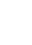 6酱鸭翅湘阁85克/袋2019-03-06长沙市开福区科乐百货超市（长沙市开福区东风路王家垅七条巷85号东风一村市政协宿舍壹号）2019-03-27GB 5009.121－2016 第一法、GB 5009.33－2016 第二法、GB/T 9695.6－2008 第一法、GB 5009.28－2016 第一法、GB 5009.28－2016 第一法、GB 5009.12－2017 第二法脱氢乙酸、亚硝酸盐残留量(以亚硝酸钠计)、胭脂红、山梨酸、苯甲酸、铅(以Pb计)2019-HN-1150合格7仔仔姜妙士得120克/袋2019-01-01长沙市开福区科乐百货超市（长沙市开福区东风路王家垅七条巷85号东风一村市政协宿舍壹号）2019-03-27GB 5009.35－2016、GB 5009.34－2016、GB 5009.28－2016 第一法、GB 5009.28－2016 第一法、GB 5009.97－2016 第一法、GB 5009.121－2016 第一法、GB 5009.28－2016 第一法日落黄、二氧化硫残留量、糖精钠(以糖精计)、山梨酸、甜蜜素(以环已基氨基磺酸计)、脱氢乙酸、苯甲酸2019-HN-1151合格8麻辣香干多多100克/袋2019-03-02长沙市开福区科乐百货超市（长沙市开福区东风路王家垅七条巷85号东风一村市政协宿舍壹号）2019-03-27GB 5009.120－2016 第二法、GB 5009.121－2016 第一法、GB 5009.268－2016 第一法法(ICP-MS)、GB 5009.28－2016 第一法、GB 5009.28－2016 第一法、GB 5009.28－2016 第一法丙酸钙(钠)(以丙酸计)、脱氢乙酸、铝的残留量(干样品，以Al计)、苯甲酸、山梨酸、糖精钠(以糖精计)2019-HN-1152合格9金香桔图型180克/袋2019-03-06长沙市开福区科乐百货超市（长沙市开福区东风路王家垅七条巷85号东风一村市政协宿舍壹号）2019-03-27GB 5009.28－2016 第一法、GB 5009.121－2016 第一法、GB 5009.28－2016 第一法、GB 5009.28－2016 第一法、GB 5009.34－2016、GB 5009.35－2016、GB 5009.97－2016 第一法糖精钠(以糖精计)、脱氢乙酸、山梨酸、苯甲酸、二氧化硫残留量、日落黄、甜蜜素(以环已基氨基磺酸计)2019-HN-1153合格10大面筋(香辣味调味面制品)卫龙102克/袋2019-03-14长沙市开福区科乐百货超市（长沙市开福区东风路王家垅七条巷85号东风一村市政协宿舍壹号）2019-03-27GB 5009.121－2016 第一法、GB 5009.28－2016 第一法、GB 5009.28－2016 第一法、GB 5009.28－2016 第一法、GB 5009.97－2016 第一法、SN/T 3538－2013脱氢乙酸、苯甲酸、山梨酸、糖精钠(以糖精计)、甜蜜素(以环己基氨基磺酸计)、安赛蜜2019-HN-1154合格11鲫鱼---散装2019-03-27
(购进日期)长沙市开福区连都超市（长沙市开福区月湖街道月湖社区月湖一期匍园路6号门面）2019-03-27GB/T 22338－2008 3、GB 5009.15－2014、GB/T 19857－2005 、SN/T 3235－2012、GB/T 20366－2006氯霉素、镉(以Cd计)、孔雀石绿(以孔雀石绿及其代谢物隐色孔雀石绿残留量之和计)、地西泮、氧氟沙星2019-HN-1155合格12鸡肫仔---散装2019-03-16
(购进日期)长沙市开福区连都超市（长沙市开福区月湖街道月湖社区月湖一期匍园路6号门面）2019-03-27GB 23200.92－2016、GB/T 22338－2008、GB/T 22338－2008、GB/T 21311－2007、GB/T 21312－2007五氯酚酸钠、氯霉素、氟苯尼考、1-氨基-2-内酰脲(呋喃妥因代谢物)AHD、氧氟沙星2019-HN-1156合格13半边鸭---散装2019-03-27
(购进日期)长沙市开福区连都超市（长沙市开福区月湖街道月湖社区月湖一期匍园路6号门面）2019-03-27GB 23200.92－2016、GB/T 21311－2007、GB/T 21312－2007、GB/T 21317－2007、GB/T 22338－2008五氯酚酸钠、3-氨基-2-噁唑烷基酮(呋喃唑酮代谢物)AOZ、氧氟沙星、土霉素、氯霉素2019-HN-1157合格14里脊肉---散装2019-03-27
(购进日期)长沙市开福区连都超市（长沙市开福区月湖街道月湖社区月湖一期匍园路6号门面）2019-03-27GB/T 22338－2008、GB 23200.92－2016、GB/T 22286－2008、GB/T 21312－2007、GB/T 20763－2006氯霉素、五氯酚酸钠、克伦特罗、氧氟沙星、氯丙嗪2019-HN-1158合格15武冈卤豆腐图型200克/袋2019-01-24长沙市开福区连都超市（长沙市开福区月湖街道月湖社区月湖一期匍园路6号门面）2019-03-27GB 5009.28－2016 第一法 、GB 5009.28－2016 第一法、GB 5009.28－2016 第一法、GB 5009.268－2016 第一法、GB 5009.120－2016 第二法、GB 5009.121－2016 第一法苯甲酸、山梨酸、糖精钠(以糖精计)、铝的残留量(干样品，以Al计)、丙酸钙(钠)(以丙酸计)、脱氢乙酸2019-HN-1159合格16多味翅尖---100克/袋2019-01-19长沙市开福区佳何百货商行（长沙市开福区刘家冲3栋1楼A门店）2019-03-27GB 5009.121－2016 第一法、GB/T 9695.6－2008 第一法、GB 5009.28－2016 第一法、GB 5009.33－2016 第二法、GB 5009.28－2016 第一法、GB 5009.12－2017 第二法脱氢乙酸、胭脂红、山梨酸、亚硝酸盐残留量(以亚硝酸钠计)、苯甲酸、铅(以Pb计)2019-HN-1160合格17素绝味蹄筋---132克/袋2019-02-24长沙市开福区佳何百货商行（长沙市开福区刘家冲3栋1楼A门店）2019-03-27GB 5009.97－2016 第一法、SN/T 3538－2013、GB 5009.28－2016 第一法、GB 5009.28－2016 第一法、GB 5009.28－2016 第一法、GB 5009.121－2016 第一法甜蜜素(以环己基氨基磺酸计)、安赛蜜、糖精钠(以糖精计)、山梨酸、苯甲酸、脱氢乙酸2019-HN-1161合格18棒棒香(挤压糕点)香香95克/袋2019-01-22长沙市开福区佳何百货商行（长沙市开福区刘家冲3栋1楼A门店）2019-03-27GB 5009.28－2016 第一法、GB 5009.97－2016 第一法、SN/T 3538－2013、GB 5009.28－2016 第一法、GB 5009.121－2016 第一法、GB 5009.28－2016 第一法山梨酸、甜蜜素(以环己基氨基磺酸计)、安赛蜜、糖精钠(以糖精计)、脱氢乙酸、苯甲酸2019-HN-1162合格19周氏香油条(挤压糕点)周再德185克/袋2019-02-28长沙市开福区佳何百货商行（长沙市开福区刘家冲3栋1楼A门店）2019-03-27SN/T 3538－2013、GB 5009.28－2016 第一法、GB 5009.28－2016 第一法、GB 5009.97－2016 第一法、GB 5009.28－2016 第一法、GB 5009.121－2016 第一法安赛蜜、糖精钠(以糖精计)、山梨酸、甜蜜素(以环己基氨基磺酸计)、苯甲酸、脱氢乙酸2019-HN-1163合格20香辣猪蹄振强158克/袋2019-01-23长沙市开福区佳何百货商行（长沙市开福区刘家冲3栋1楼A门店）2019-03-27GB 5009.12－2017 第二法、GB 5009.28－2016 第一法、GB 5009.28－2016 第一法、GB 5009.121－2016 第一法、GB/T 9695.6－2008 第一法、GB 5009.33－2016 第二法铅(以Pb计)、苯甲酸、山梨酸、脱氢乙酸、胭脂红、亚硝酸盐残留量(以亚硝酸钠计)2019-HN-1164合格21特级苹果---散装2019-03-27
(购进日期)长沙市开福区龚艳红生鲜店（长沙市开福区月湖街道月湖小区一期19栋1单元1楼门面）2019-03-27NY/T 761－2008 第1部分方法二 、GB 23200.8－2016、NY/T 761－2008 第1部分方法二、NY/T 1379－2007、NY/T 761－2008 第1部分 方法二 敌敌畏、苯醚甲环唑、丙溴磷、氟虫腈、毒死蜱2019-HN-1165合格22芒果---散装2019-03-27
(购进日期)长沙市开福区龚艳红生鲜店（长沙市开福区月湖街道月湖小区一期19栋1单元1楼门面）2019-03-27NY/T 761－2008 第1部分方法二、GB/T 20769－2008、GB 23200.8－2016、NY/T 1379－2007、NY/T 761－2008 第2部分方法二氧乐果、辛硫磷、苯醚甲环唑、氟虫腈、溴氰菊酯2019-HN-1166合格23沃柑---散装2019-03-27
(购进日期)长沙市开福区龚艳红生鲜店（长沙市开福区月湖街道月湖小区一期19栋1单元1楼门面）2019-03-27GB 23200.8－2016、NY/T 761－2008 第1部分方法二、NY/T 761－2008 第3部分、GB/T 20769－2008  
NY/T 761－2008 第1部分方法二苯醚甲环唑、丙溴磷、克百威、多菌灵、三唑磷2019-HN-1167合格24贡梨---散装2019-03-27
(购进日期)长沙市开福区龚艳红生鲜店（长沙市开福区月湖街道月湖小区一期19栋1单元1楼门面）2019-03-27GB 23200.8－2016、NY/T 761－2008 第3部分、NY/T 761－2008 第1部分方法二、GB 23200.8－2016、GB/T 20769－2008戊唑醇、克百威、氧乐果、苯醚甲环唑、多菌灵2019-HN-1168合格25香梨---散装2019-03-27
(购进日期)长沙市开福区龚艳红生鲜店（长沙市开福区月湖街道月湖小区一期19栋1单元1楼门面）2019-03-27GB 23200.8－2016、GB/T 20769－2008、NY/T 761－2008 第3部分、GB 23200.8－2016、NY/T 761－2008 第1部分方法二戊唑醇、多菌灵、克百威、苯醚甲环唑、氧乐果2019-HN-1169合格26沃柑---散装2019-03-27
(购进日期)长沙市开福区陈勇军食品店（长沙市开福区东风路424号）2019-03-27NY/T 761－2008 第1部分方法二、GB 23200.8－2016、NY/T 761－2008 第1部分方法二、NY/T 761－2008 第3部分、GB/T 20769－2008丙溴磷、苯醚甲环唑、三唑磷、克百威、多菌灵2019-HN-1170合格27香梨---散装2019-03-27
(购进日期)长沙市开福区陈勇军食品店（长沙市开福区东风路424号）2019-03-27GB/T 20769－2008、GB 23200.8－2016、GB 23200.8－2016、NY/T 761－2008 第1部分方法二、NY/T 761－2008 第3部分多菌灵、戊唑醇、苯醚甲环唑、氧乐果、克百威2019-HN-1171合格28苹果---散装2019-03-27
(购进日期)长沙市开福区陈勇军食品店（长沙市开福区东风路424号）2019-03-27GB 23200.8－2016、NY/T 761－2008 第1部分方法二 、NY/T 1379－2007、NY/T 761－2008 第1部分方法二、NY/T 761－2008 第1部分方法二苯醚甲环唑、敌敌畏、氟虫腈、丙溴磷、毒死蜱2019-HN-1172合格29火龙果---散装2019-03-27
(购进日期)长沙市开福区陈勇军食品店（长沙市开福区东风路424号）2019-03-27GB/T 20769－2008、NY/T 761－2008 第1部分方法二、GB/T 5009.20－2003 第一法、NY/T 761－2008 第1部分方法二、GB/T 20769－2008辛硫磷、久效磷、水胺硫磷、硫环磷、敌百虫2019-HN-1173合格30橙子---散装2019-03-27
(购进日期)长沙市开福区陈勇军食品店（长沙市开福区东风路424号）2019-03-27NY/T 761－2008 第1部分方法二、GB 23200.8－2016、NY/T 761－2008 第1部分方法二、NY/T 761－2008 第3部分、NY/T 761－2008 第1部分方法二丙溴磷、苯醚甲环唑、氧乐果、克百威、三唑磷2019-HN-1174合格31黄瓜---散装2019-03-27
(购进日期)长沙市开福区鹏星百货商行（长沙市开福区月湖街道马栏山社区月湖大市场商务大楼一楼）2019-03-27GB 23200.8－2016、GB 5009.15－2014、SN/T 1982－2007、NY/T 761－2008 第3部分、GB 23200.20－2016甲拌磷、镉(以Cd计)、氟虫腈、克百威、阿维菌素2019-HN-1175合格32西红柿---散装2019-03-27
(购进日期)长沙市开福区鹏星百货商行（长沙市开福区月湖街道马栏山社区月湖大市场商务大楼一楼）2019-03-27NY/T 761－2008 第1部分方法二、SN/T 1982－20077、NY/T 761－2008 第1部分方法二、GB 23200.8－2016、GB 5009.15－2014氧乐果、氟虫腈、杀扑磷、苯醚甲环唑、镉(以Cd计)2019-HN-1176合格33精瘦肉---散装2019-03-27
(购进日期)长沙市开福区鹏星百货商行（长沙市开福区月湖街道马栏山社区月湖大市场商务大楼一楼）2019-03-27GB/T 22338－2008、GB/T 20763－2006、GB 23200.92－2016、GB/T 22286－2008、GB/T 21312－2007氯霉素、氯丙嗪、五氯酚酸钠、克伦特罗、氧氟沙星2019-HN-1177合格34鸭边腿---散装2019-03-27
(购进日期)长沙市开福区鹏星百货商行（长沙市开福区月湖街道马栏山社区月湖大市场商务大楼一楼）2019-03-27GB/T 21317－2007、GB/T 21312－2007、GB/T 21311－2007、GB/T 22338－2008、GB 23200.92－2016土霉素、氧氟沙星、3-氨基-2-噁唑烷基酮(呋喃唑酮代谢物)AOZ、氯霉素、五氯酚酸钠2019-HN-1178合格35鸡边腿---散装2019-03-27
(购进日期)长沙市开福区鹏星百货商行（长沙市开福区月湖街道马栏山社区月湖大市场商务大楼一楼）2019-03-27GB/T 22338－2008、GB/T 21317－2007、GB 29690－2013、GB 23200.92－2016、GB/T 21312－2007氯霉素、土霉素、尼卡巴嗪残留标志物、五氯酚酸钠、氧氟沙星2019-HN-1179合格36口味蹄筋(素食)图型168克/袋2019-03-10长沙市开福区尚松食品店（长沙市开福区月湖街道马栏山社区9队附18号）2019-03-27GB 5009.28－2016 第一法、GB 5009.97－2016 第一法、GB 5009.28－2016 第一法、GB 5009.28－2016 第一法、SN/T 3538－2013  、GB 5009.121－2016 第一法山梨酸、甜蜜素(以环己基氨基磺酸计)、糖精钠(以糖精计)、苯甲酸、安赛蜜、脱氢乙酸2019-HN-1180合格37阿胶枣金丝情252g/袋2018-12-22长沙市开福区尚松食品店（长沙市开福区月湖街道马栏山社区9队附18号）2019-03-27GB 5009.35－2016、GB 5009.34－2016、GB 5009.121－2016 第一法、GB 5009.28－2016 第一法、GB 5009.28－2016 第一法、GB 5009.28－2016 第一法、GB 5009.97－2016 第一法胭脂红、二氧化硫残留量、脱氢乙酸、苯甲酸、山梨酸、糖精钠(以糖精计)、甜蜜素(以环已基氨基磺酸计)2019-HN-1181合格38卤鸭掌---32克/袋2019-01-27长沙市开福区尚松食品店（长沙市开福区月湖街道马栏山社区9队附18号）2019-03-27GB 5009.121－2016 第一法、GB 5009.28－2016 第一法、GB 5009.12－2017 第二法、GB 5009.28－2016 第一法、GB 5009.33－2016 第二法、GB/T 9695.6－2008 第一法脱氢乙酸、山梨酸、铅(以Pb计)、苯甲酸、亚硝酸盐残留量(以亚硝酸钠计)、胭脂红2019-HN-1182合格39素大刀肉还想180克/袋2019-03-05长沙市开福区尚松食品店（长沙市开福区月湖街道马栏山社区9队附18号）2019-03-27GB 5009.121－2016 第一法、SN/T 3538－2013、GB 5009.97－2016 第一法、GB 5009.28－2016 第一法、GB 5009.28－2016 第一法、GB 5009.28－2016 第一法脱氢乙酸、安赛蜜、甜蜜素(以环己基氨基磺酸计)、苯甲酸、山梨酸、糖精钠(以糖精计)2019-HN-1183合格40泡椒牛筋味(挤压糕点)湘旭峰28克/袋2019-01-18长沙市开福区尚松食品店（长沙市开福区月湖街道马栏山社区9队附18号）2019-03-27GB 5009.28－2016 第一法、GB 5009.28－2016 第一法、GB 5009.28－2016 第一法、SN/T 3538－2013、GB 5009.97－2016 第一法、GB 5009.121－2016 第一法糖精钠(以糖精计)、山梨酸、苯甲酸、安赛蜜、甜蜜素(以环己基氨基磺酸计)、脱氢乙酸2019-HN-1184合格41盐焗鸡腿旺家婆80克/袋2019-01-09长沙市开福区惠然百货超市（长沙市开福区德雅路196号）2019-03-27GB 5009.28－2016 第一法、GB 5009.121－2016 第一法、GB 5009.12－2017 第二法、GB 5009.33－2016 第二法、GB/T 9695.6－2008 第一法、GB 5009.28－2016 第一法苯甲酸、脱氢乙酸、铅(以Pb计)、亚硝酸盐残留量(以亚硝酸钠计)、胭脂红、山梨酸2019-HN-1185合格42野山椒土鸡爪(辐照产品)徐湘源100克/袋2019-01-25长沙市开福区惠然百货超市（长沙市开福区德雅路196号）2019-03-27GB 5009.121－2016 第一法、GB/T 9695.6－2008 第一法、GB 5009.28－2016 第一法、GB 5009.12－2017 第二法、GB 5009.28－2016 第一法、GB 5009.33－2016 第二法脱氢乙酸、胭脂红、苯甲酸、铅(以Pb计)、山梨酸、亚硝酸盐残留量(以亚硝酸钠计)2019-HN-1186合格43拳王飘飘香---158克/袋2019-03-12长沙市开福区惠然百货超市（长沙市开福区德雅路196号）2019-03-27GB 5009.28－2016 第一法、GB 5009.121－2016 第一法、GB 5009.97－2016 第一法、SN/T 3538－2013 、GB 5009.28－2016 第一法、GB 5009.28－2016 第一法糖精钠(以糖精计)、脱氢乙酸、甜蜜素(以环己基氨基磺酸计)、安赛蜜、苯甲酸、山梨酸2019-HN-1187合格44普通鸡蛋---散装2019-03-29
(购进日期)长沙市开福区魏学斌蔬菜店（湖南省长沙市开福区东风路街道东风路社区东风一村七条巷105号）2019-04-01GB/T 22338－2008、GB/T 21312－2007、GB/T 21312－2007、GB/T 21311－2007、GB 23200.115－2018氟苯尼考、恩诺沙星(以恩诺沙星与环丙沙星之和计)、氧氟沙星、3-氨基-2-噁唑烷基酮(呋喃唑酮代谢物)AOZ、氟虫腈2019-HN-1188合格45甜橙---散装2019-03-25
(购进日期)长沙市开福区惠然百货超市（长沙市开福区德雅路196号）2019-03-27NY/T 761－2008 第1部分方法二、NY/T 761－2008 第1部分 方法二、GB 23200.8－2016、NY/T 761－2008 第3部分、NY/T 761－2008 第1部分方法二三唑磷、氧乐果、苯醚甲环唑、克百威、丙溴磷2019-HN-1189合格46泡椒绝味棒(挤压糕点)(冷加工)图型150克/袋2019-01-23长沙市开福区迪飞食品店（长沙市开福区马栏山甘家老屋城建地5栋27号）2019-03-27GB 5009.121－2016 第一法、GB 5009.28－2016 第一法、SN/T 3538－2013、GB 5009.97－2016 第一法、GB 5009.28－2016 第一法、GB 5009.28－2016 第一法脱氢乙酸、苯甲酸、安赛蜜、甜蜜素(以环己基氨基磺酸计)、糖精钠(以糖精计)、山梨酸2019-HN-1190合格47香辣干图型168克/袋2019-01-05长沙市开福区迪飞食品店（长沙市开福区马栏山甘家老屋城建地5栋27号）2019-03-27GB 5009.28－2016 第一法、GB 5009.121－2016 第一法、GB 5009.28－2016 第一法、GB 5009.268－2016 第一法、GB 5009.120－2016 第二法、GB 5009.28－2016 第一法山梨酸、脱氢乙酸、苯甲酸、铝的残留量(干样品，以Al计)、丙酸钙(钠)(以丙酸计)、糖精钠(以糖精计)2019-HN-1191合格48能量大面筋(湘式挤压糕点)湘滨138克/袋2018-11-16长沙市开福区迪飞食品店（长沙市开福区马栏山甘家老屋城建地5栋27号）2019-03-27GB 5009.28－2016 第一法、GB 5009.97－2016 第一法、SN/T 3538－2013、GB 5009.121－2016 第一法、GB 5009.28－2016 第一法、GB 5009.28－2016 第一法糖精钠(以糖精计)、甜蜜素(以环己基氨基磺酸计)、安赛蜜、脱氢乙酸、苯甲酸、山梨酸2019-HN-1192合格49正宗乌梅(李子制品)图型130克/袋2019-01-02长沙市开福区迪飞食品店（长沙市开福区马栏山甘家老屋城建地5栋27号）2019-03-27GB 5009.35－2016、GB 5009.28－2016 第一法、GB 5009.97－2016 第一法、GB 5009.34－2016、GB 5009.28－2016 第一法、GB 5009.28－2016 第一法、GB 5009.121－2016 第一法亮蓝、糖精钠(以糖精计)、甜蜜素(以环已基氨基磺酸计)、二氧化硫残留量、山梨酸、苯甲酸、脱氢乙酸2019-HN-1193合格50野生酱果(原味)图型158克/袋2019-01-04长沙市开福区迪飞食品店（长沙市开福区马栏山甘家老屋城建地5栋27号）2019-03-27GB 5009.34－2016、GB 5009.121－2016 第一法、GB 5009.35－2016、GB 5009.97－2016 第一法、GB 5009.28－2016 第一法、GB 5009.28－2016 第一法、GB 5009.28－2016 第一法二氧化硫残留量、脱氢乙酸、日落黄、甜蜜素(以环已基氨基磺酸计)、苯甲酸、糖精钠(以糖精计)、山梨酸2019-HN-1194合格51黄油土鸡---散装2019-03-27
(购进日期)长沙市开福区华连生鲜超市（长沙市开福区东风路街道德雅路社区德雅路762号）2019-03-27GB/T 21317－2007、GB 23200.92－2016、GB 29690－2013、GB/T 22338－2008、GB/T 21312－2007土霉素、五氯酚酸钠、尼卡巴嗪残留标志物、氯霉素、氧氟沙星2019-HN-1195合格52鲫鱼---散装2019-03-27
(购进日期)长沙市开福区华连生鲜超市（长沙市开福区东风路街道德雅路社区德雅路762号）2019-03-27SN/T 3235－2012、GB/T 22338－2008、GB/T 19857－2005、GB/T 20366－2006、GB 5009.15－2014地西泮、氯霉素、孔雀石绿(以孔雀石绿及其代谢物隐色孔雀石绿残留量之和计)、氧氟沙星、镉(以Cd计)2019-HN-1196合格53猪瘦肉---散装2019-03-27
(购进日期)长沙市开福区华连生鲜超市（长沙市开福区东风路街道德雅路社区德雅路762号）2019-03-27GB/T 21312－2007、GB/T 20763－2006、GB/T 22286－2008、GB 23200.92－2016、GB/T 22338－2008氧氟沙星、氯丙嗪、克伦特罗、五氯酚酸钠、氯霉素2019-HN-1197合格54淮山---散装2019-03-27
(购进日期)长沙市开福区华连生鲜超市（长沙市开福区东风路街道德雅路社区德雅路762号）2019-03-27GB 5009.12－2017 第二法、NY/T 761－2008 第3部分、GB 5009.15－2014、GB 23200.8－2016、SN/T 1982－2007铅(以Pb计)、克百威、镉(以Cd计)、甲拌磷、氟虫腈2019-HN-1198合格55向阳白(大白菜)---散装2019-03-27
(购进日期)长沙市开福区华连生鲜超市（长沙市开福区东风路街道德雅路社区德雅路762号）2019-03-27GB 23200.8－2016、NY/T 761－2008 第3部分、SN/T 1982－2007、GB 5009.15－2014、GB 5009.12－2017 第二法甲拌磷、克百威、氟虫腈、镉(以Cd计)、铅(以Pb计)2019-HN-1199合格56盐焗味腿华欣一品100克/袋2019-02-24长沙市开福区好顺路便利店（长沙市开福区新港镇兴联社区周南小区23号）2019-03-27GB 5009.33－2016 第二法、GB/T 9695.6－2008 第一法、GB 5009.28－2016 第一法、GB 5009.121－2016 第一法、GB 5009.12－2017 第二法、GB 5009.28－2016 第一法亚硝酸盐残留量(以亚硝酸钠计)、胭脂红、山梨酸、脱氢乙酸、铅(以Pb计)、苯甲酸2019-HN-1200合格57辣子鸡(香辣味)图型65克/袋2019-01-10长沙市开福区好顺路便利店（长沙市开福区新港镇兴联社区周南小区23号）2019-03-27GB 5009.28－2016 第一法、GB 5009.28－2016 第一法、GB 5009.33－2016 第二法、GB/T 9695.6－2008 第一法、GB 5009.12－2017 第二法、GB 5009.121－2016 第一法苯甲酸、山梨酸、亚硝酸盐残留量(以亚硝酸钠计)、胭脂红、铅(以Pb计)、脱氢乙酸2019-HN-1201合格58素食爆鸡皮(挤压糕点)林妹妹180克/袋2019-02-16长沙市开福区好顺路便利店（长沙市开福区新港镇兴联社区周南小区23号）2019-03-27GB 5009.121－2016 第一法、GB 5009.28－2016 第一法、SN/T 3538－2013、GB 5009.97－2016 第一法 、GB 5009.28－2016 第一法、GB 5009.28－2016 第一法脱氢乙酸、山梨酸、安赛蜜、甜蜜素(以环己基氨基磺酸计)、糖精钠(以糖精计)、苯甲酸2019-HN-1202合格59香油馍片图型102克/袋2019-02-16长沙市开福区好顺路便利店（长沙市开福区新港镇兴联社区周南小区23号）2019-03-27GB 5009.28－2016 第一法、GB 5009.97－2016 第一法、SN/T 3538－2013、GB 5009.28－2016 第一法、GB 5009.121－2016 第一法、GB 5009.28－2016 第一法山梨酸、甜蜜素(以环己基氨基磺酸计)、安赛蜜、糖精钠(以糖精计)、脱氢乙酸、苯甲酸2019-HN-1203合格60香辣条(湘式挤压糕点)上味源90克/袋2019-02-24长沙市开福区好顺路便利店（长沙市开福区新港镇兴联社区周南小区23号）2019-03-27GB 5009.28－2016 第一法、GB 5009.28－2016 第一法、GB 5009.121－2016 第一法、SN/T 3538－2013 、GB 5009.97－2016 第一法、GB 5009.28－2016 第一法苯甲酸、山梨酸、脱氢乙酸、安赛蜜、甜蜜素(以环己基氨基磺酸计)、糖精钠(以糖精计)2019-HN-1204合格61山椒凤爪香伴100克/袋2019-01-23湖南千惠商贸连锁有限公司珠江花城千惠超市（湖南省长沙市开福区福元西路99号珠江花城四组团4栋116房）2019-03-28GB 5009.121－2016 第一法、GB/T 9695.6－2008 第一法、GB 5009.28－2016 第一法、GB 5009.28－2016 第一法、GB 5009.12－2017 第二法、GB 5009.33－2016 第二法脱氢乙酸、胭脂红、山梨酸、苯甲酸、铅(以Pb计)、亚硝酸盐残留量(以亚硝酸钠计)2019-HN-1205合格62盐焗素鸡筋馋大嘴巴110克/袋2019-03-08湖南千惠商贸连锁有限公司珠江花城千惠超市（湖南省长沙市开福区福元西路99号珠江花城四组团4栋116房）2019-03-28SN/T 3538－2013、GB 5009.28－2016 第一法、GB 5009.28－2016 第一法、GB 5009.97－2016 第一法、GB 5009.121－2016 第一法、GB 5009.28－2016 第一法安赛蜜、糖精钠(以糖精计)、山梨酸、甜蜜素(以环己基氨基磺酸计)、脱氢乙酸、苯甲酸2019-HN-1206合格63散装红皮花生米---散装2019-01-29
(购进日期)湖南湘和润商贸管理有限公司好又多店（长沙市开福区秀峰街道兴联路35号晟冉景苑8号商业楼一层101、111、112、122-125、129-132、146-148号商铺）2019-03-28GB 5009.227－2016 第一法、NY/T 1680－2009、GB 23200.49－2016、GB 5009.22－2016 第四法、GB 5009.12－2017 第二法过氧化值(以脂肪计)、多菌灵、苯醚甲环唑、黄曲霉毒素B₁、铅(以Pb计)2019-HN-1207合格64散装花生米---散装2019-02-26
(购进日期)湖南湘和润商贸管理有限公司好又多店（长沙市开福区秀峰街道兴联路35号晟冉景苑8号商业楼一层101、111、112、122-125、129-132、146-148号商铺）2019-03-28NY/T 1680－2009、GB 5009.227－2016 第一法、GB 5009.12－2017 第二法、GB 5009.22－2016 第四法、GB 23200.49－2016多菌灵、过氧化值(以脂肪计)、铅(以Pb计)、黄曲霉毒素B₁、苯醚甲环唑2019-HN-1208合格65西红柿---散装2019-03-28
(购进日期)湖南湘和润商贸管理有限公司好又多店（长沙市开福区秀峰街道兴联路35号晟冉景苑8号商业楼一层101、111、112、122-125、129-132、146-148号商铺）2019-03-28GB 5009.15－2014、NY/T 761－2008 第1部分方法二、NY/T 761－2008 第1部分方法二、GB 23200.8－2016、SN/T 1982－2007镉(以Cd计)、氧乐果、杀扑磷、苯醚甲环唑、氟虫腈2019-HN-1209合格66一级后腿肉---散装2019-03-28
(购进日期)湖南湘和润商贸管理有限公司好又多店（长沙市开福区秀峰街道兴联路35号晟冉景苑8号商业楼一层101、111、112、122-125、129-132、146-148号商铺）2019-03-28GB 23200.92－2016、GB/T 22286－2008、GB/T 20763－2006、GB/T 21312－2007、GB/T 22338－2008五氯酚酸钠、克伦特罗、氯丙嗪、氧氟沙星、氯霉素2019-HN-1210合格67鲫鱼---散装2019-03-28
(购进日期)湖南湘和润商贸管理有限公司好又多店（长沙市开福区秀峰街道兴联路35号晟冉景苑8号商业楼一层101、111、112、122-125、129-132、146-148号商铺）2019-03-28GB 5009.15－2014、SN/T 3235－2012、GB/T 19857－2005、GB/T 20366－2006、GB/T 22338－2008镉(以Cd计)、地西泮、孔雀石绿(以孔雀石绿及其代谢物隐色孔雀石绿残留量之和计)、氧氟沙星、氯霉素2019-HN-1211合格68精品本地青椒---散装2019-03-28
(购进日期)长沙市开福区雄兴百货商行（长沙市开福区万科城二期B区S4栋N单元105号门面）2019-03-28NY/T 761－2008 第3部分、SN/T 1982－2007、GB 5009.15－2014、GB/T 20769－2008、GB 23200.8－2016克百威、氟虫腈、镉(以Cd计)、多菌灵、甲拌磷2019-HN-1212合格69猪肉---散装2019-03-28
(购进日期)长沙市开福区雄兴百货商行（长沙市开福区万科城二期B区S4栋N单元105号门面）2019-03-28GB/T 20763－2006、GB/T 21312－2007、GB 23200.92－2016、GB/T 22338－2008、GB/T 22286－2008氯丙嗪、氧氟沙星、五氯酚酸钠、氯霉素、克伦特罗2019-HN-1213合格70青瓜---散装2019-03-28
(购进日期)长沙市开福区雄兴百货商行（长沙市开福区万科城二期B区S4栋N单元105号门面）2019-03-28SN/T 1982－2007、GB 5009.15－2014、GB 23200.20－2016、NY/T 761－2008 第3部分、GB 23200.8－2016氟虫腈、镉(以Cd计)、阿维菌素、克百威、甲拌磷2019-HN-1214合格71草鱼---散装2019-03-27
(购进日期)长沙市开福区雄兴百货商行（长沙市开福区万科城二期B区S4栋N单元105号门面）2019-03-28SN/T 3235－2012、GB 5009.15－2014、GB/T 20366－2006、GB/T 19857－2005、GB/T 22338－2008地西泮、镉(以Cd计)、氧氟沙星、孔雀石绿(以孔雀石绿及其代谢物隐色孔雀石绿残留量之和计)、氯霉素2019-HN-1215合格72黄鸭叫---散装2019-03-27
(购进日期)长沙市开福区雄兴百货商行（长沙市开福区万科城二期B区S4栋N单元105号门面）2019-03-28GB/T 22338－2008、GB/T 20366－2006、GB/T 19857－2005、SN/T 3235－2012、GB 5009.15－2014氯霉素、氧氟沙星、孔雀石绿(以孔雀石绿及其代谢物隐色孔雀石绿残留量之和计)、地西泮、镉(以Cd计)2019-HN-1216合格73白花菜---散装2019-03-28
(购进日期)长沙市开福区文壬食品经营部（长沙市开福区秀峰街道德峰小区A-129号门面）2019-03-28NY/T 761－2008 第1部分方法二、GB 23200.20－2016、NY/T 761－2008 第1部分方法二、GB 23200.8－2016、SN/T 1982－2007杀扑磷、阿维菌素、毒死蜱、戊唑醇、氟虫腈2019-HN-1218合格74豆角---散装2019-03-28
(购进日期)长沙市开福区文壬食品经营部（长沙市开福区秀峰街道德峰小区A-129号门面）2019-03-28SN/T 1982－2007、NY/T 761－2008 第3部分、GB 5009.15－2014、NY/T 1725－2009、GB 23200.8－2016氟虫腈、克百威、镉(以Cd计)、灭蝇胺、甲拌磷2019-HN-121975红皮花生米---散装2019-03-26
(购进日期)长沙市开福区文壬食品经营部（长沙市开福区秀峰街道德峰小区A-129号门面）2019-03-28GB 23200.49－2016、NY/T 1680－2009、GB 5009.227－2016 第一法、GB 5009.22－2016 第四法、GB 5009.12－2017 第二法苯醚甲环唑、多菌灵、过氧化值(以脂肪计)、黄曲霉毒素B₁、铅(以Pb计)2019-HN-122076新产江西大花生米---散装2019-03-26
(购进日期)长沙市开福区文壬食品经营部（长沙市开福区秀峰街道德峰小区A-129号门面）2019-03-28GB 5009.22－2016 第四法 、GB 23200.49－2016、NY/T 1680－2009、GB 5009.227－2016 第一法、GB 5009.12－2017 第二法黄曲霉毒素B₁、苯醚甲环唑、多菌灵、过氧化值(以脂肪计)、铅(以Pb计)2019-HN-122177野山椒泡凤爪(辐照食品)勇仔138克/袋2019-01-05长沙市顺民供销有限责任公司长青商场（长沙市开福区综合农场史家坡）2019-03-28GB 5009.33－2016 第二法、GB/T 9695.6－2008 第一法、GB 5009.28－2016 第一法、GB 5009.28－2016 第一法、GB 5009.121－2016 第一法、GB 5009.12－2017 第二法亚硝酸盐残留量(以亚硝酸钠计)、胭脂红、苯甲酸、山梨酸、脱氢乙酸、铅(以Pb计)2019-HN-1222合格78口水片平仔168克/袋2019-02-25长沙市顺民供销有限责任公司长青商场（长沙市开福区综合农场史家坡）2019-03-28GB 5009.28－2016 第一法、SN/T 3538－2013、GB 5009.28－2016 第一法、GB 5009.121－2016 第一法、GB 5009.97－2016 第一法、GB 5009.28－2016 第一法糖精钠(以糖精计)、安赛蜜、山梨酸、脱氢乙酸、甜蜜素(以环己基氨基磺酸计)、苯甲酸2019-HN-1223合格79国威豆干(香辣味)国威130克/袋2019-01-08长沙市顺民供销有限责任公司长青商场（长沙市开福区综合农场史家坡）2019-03-28GB 5009.120－2016 第二法、GB 5009.121－2016 第一法、GB 5009.268－2016 第一法、GB 5009.28－2016 第一法、GB 5009.28－2016 第一法、GB 5009.28－2016 第一法丙酸钙(钠)(以丙酸计)、脱氢乙酸、铝的残留量(干样品，以Al计)、苯甲酸、糖精钠(以糖精计)、山梨酸2019-HN-1224合格80油麦菜---散装2019-03-28
(购进日期)长沙市开福区刘仕涵食品店（长沙市开福区秀峰街道高冲路8号绿地海外滩20栋二单元107号门面）2019-03-28GB 23200.8－2016、SN/T 1982－2007、NY/T 761－2008 第3部分、GB 5009.15－2014、GB 5009.12－2017 第二法甲拌磷、氟虫腈、克百威、镉(以Cd计)、铅(以Pb计)2019-HN-1226合格81芽白---散装2019-03-28
(购进日期)长沙市开福区刘仕涵食品店（长沙市开福区秀峰街道高冲路8号绿地海外滩20栋二单元107号门面）2019-03-28NY/T 761－2008 第3部分、GB 5009.12－2017 第二法、GB 5009.15－2014、SN/T 1982－2007、GB 23200.8－2016克百威、铅(以Pb计)、镉(以Cd计)、氟虫腈、甲拌磷2019-HN-1227合格82西红柿---散装2019-03-28
(购进日期)长沙市开福区刘仕涵食品店（长沙市开福区秀峰街道高冲路8号绿地海外滩20栋二单元107号门面）2019-03-28GB 5009.15－2014、NY/T 761－2008 第1部分方法二、SN/T 1982－2007、GB 23200.8－2016、NY/T 761－2008 第1部分方法二镉(以Cd计)、杀扑磷、氟虫腈、苯醚甲环唑、氧乐果2019-HN-1228合格83青椒---散装2019-03-28
(购进日期)长沙市开福区刘仕涵食品店（长沙市开福区秀峰街道高冲路8号绿地海外滩20栋二单元107号门面）2019-03-28GB 5009.15－2014、GB/T 20769－2008、SN/T 1982－2007、NY/T 761－2008 第3部分、GB 23200.8－2016镉(以Cd计)、多菌灵、氟虫腈、克百威、甲拌磷2019-HN-1229合格84黄瓜---散装2019-03-28
(购进日期)长沙市开福区刘仕涵食品店（长沙市开福区秀峰街道高冲路8号绿地海外滩20栋二单元107号门面）2019-03-28SN/T 1982－2007、GB 23200.8－2016、NY/T 761－2008 第3部分、GB 23200.20－2016、GB 5009.15－2014氟虫腈、甲拌磷、克百威、阿维菌素、镉(以Cd计)2019-HN-1230合格85东北绿豆---散装2019-03-25
(购进日期)长沙市开福区季红生鲜超市（长沙市开福区浏阳河街道洪山家园1栋生鲜市场）2019-03-28GB 5009.12－2017 第一法、GB 5009.15－2014铅(以Pb计)、镉(以Cd计)2019-HN-1231合格86长豆角---散装2019-03-28
(购进日期)长沙市开福区季红生鲜超市（长沙市开福区浏阳河街道洪山家园1栋生鲜市场）2019-03-28GB 5009.15－2014、NY/T 1725－2009、SN/T 1982－2007、NY/T 761－2008 第3部分、GB 23200.8－2016镉(以Cd计)、灭蝇胺、氟虫腈、克百威、甲拌磷2019-HN-1232合格87白菜苔---散装2019-03-28
(购进日期)长沙市开福区季红生鲜超市（长沙市开福区浏阳河街道洪山家园1栋生鲜市场）2019-03-28NY/T 761－2008 第3部分、SN/T 1982－2007、NY/T 761－2008 第1部分方法二、GB 5009.15－2014、NY/T 761－2008 第1部分方法二克百威、氟虫腈、氧乐果、镉(以Cd计)、甲胺磷2019-HN-1233合格89鸡心包---散装2019-03-28
(购进日期)长沙市开福区季红生鲜超市（长沙市开福区浏阳河街道洪山家园1栋生鲜市场）2019-03-28NY/T 761－2008 第1部分方法二、NY/T 761－2008 第1部分方法二、NY/T 761－2008 第1部分方法二、SN/T 1982－2007、GB 23200.20－2016氧乐果、甲胺磷、水胺硫磷、氟虫腈、阿维菌素2019-HN-1234合格89淮山---散装2019-03-28
(购进日期)长沙市开福区季红生鲜超市（长沙市开福区浏阳河街道洪山家园1栋生鲜市场）2019-03-28SN/T 1982－2007、GB 23200.8－2016、GB 5009.15－2014、GB 5009.12－2017 第二法、NY/T 761－2008 第3部分氟虫腈、甲拌磷、镉(以Cd计)、铅(以Pb计)、克百威2019-HN-1235合格90本地黄瓜---散装2019-03-28
(购进日期)湖南湘和润商贸管理有限公司芙蓉北路店（长沙市开福区新港街道芙蓉北路418号极目楚天家园1栋101号门面）2019-03-28SN/T 1982－2007、GB 23200.8－2016、GB 23200.20－2016、GB 5009.15－2014、NY/T 761－2008 第3部分氟虫腈、甲拌磷、阿维菌素、镉(以Cd计)、克百威2019-HN-1236合格91精选长豆角---散装2019-03-28
(购进日期)湖南湘和润商贸管理有限公司芙蓉北路店（长沙市开福区新港街道芙蓉北路418号极目楚天家园1栋101号门面）2019-03-28GB 5009.15－2014、SN/T 1982－2007、NY/T 761－2008 第3部分、NY/T 1725－2009、GB 23200.8－2016镉(以Cd计)、氟虫腈、克百威、灭蝇胺、甲拌磷2019-HN-1237合格92花茄子---散装2019-03-28
(购进日期)湖南湘和润商贸管理有限公司芙蓉北路店（长沙市开福区新港街道芙蓉北路418号极目楚天家园1栋101号门面）2019-03-28GB 23200.8－2016、NY/T 761－2008 第3部分、GB/T 20769－2008、SN/T 1982－2007、GB 5009.15－2014甲拌磷、克百威、啶虫脒、氟虫腈、镉(以Cd计)2019-HN-1238合格93散装东北绿豆---散装2019-02-04
(购进日期)湖南湘和润商贸管理有限公司芙蓉北路店（长沙市开福区新港街道芙蓉北路418号极目楚天家园1栋101号门面）2019-03-28GB 5009.15－2014、GB 5009.12－2017 第一法镉(以Cd计)、铅(以Pb计)2019-HN-1239合格94散装花生米---散装2019-02-04
(购进日期)湖南湘和润商贸管理有限公司芙蓉北路店（长沙市开福区新港街道芙蓉北路418号极目楚天家园1栋101号门面）2019-03-28GB 5009.227－2016 第一法、NY/T 1680－2009、GB 23200.49－2016、GB 5009.22－2016 第四法、GB 5009.12－2017 第二法过氧化值(以脂肪计)、多菌灵、苯醚甲环唑、黄曲霉毒素B₁、铅(以Pb计)2019-HN-1240合格95西红柿---散装2019-03-28
(购进日期)湖南永惠家联超市有限公司（长沙市开福区浏阳河街道福元西路148号万科城万科金MALL坊2楼）2019-03-28NY/T 761－2008 第1部分方法二、GB 5009.15－2014、GB 23200.8－2016、SN/T 1982－2007、NY/T 761－2008 第1部分方法二杀扑磷、镉(以Cd计)、苯醚甲环唑、氟虫腈、氧乐果2019-HN-1242合格96淮山药---散装2019-03-28
(购进日期)湖南永惠家联超市有限公司（长沙市开福区浏阳河街道福元西路148号万科城万科金MALL坊2楼）2019-03-28NY/T 761－2008 第3部分、SN/T 1982－2007、GB 23200.8－2016、GB 5009.15－2014、GB 5009.12－2017 第二法克百威、氟虫腈、甲拌磷、镉(以Cd计)、铅(以Pb计)2019-HN-1243合格97黄瓜---散装2019-03-28
(购进日期)湖南永惠家联超市有限公司（长沙市开福区浏阳河街道福元西路148号万科城万科金MALL坊2楼）2019-03-28GB 23200.8－2016、GB 23200.20－2016、GB 5009.15－2014、SN/T 1982－2007、NY/T 761－2008 第3部分甲拌磷、阿维菌素、镉(以Cd计)、氟虫腈、克百威2019-HN-1244合格98火龙果---散装2019-03-28
(购进日期)湖南永惠家联超市有限公司（长沙市开福区浏阳河街道福元西路148号万科城万科金MALL坊2楼）2019-03-28GB/T 20769－2008、NY/T 761－2008 第1部分方法二 、NY/T 761－2008 第1部分方法二 、GB/T 5009.20－2003 第一法、GB/T 20769－2008敌百虫、久效磷、硫环磷、水胺硫磷、辛硫磷2019-HN-1245合格99特级香梨---散装2019-03-28
(购进日期)长沙市开福区牧于水果店（长沙市开福区英祥苑2栋109号门面）2019-03-28GB 23200.8－2016、GB/T 20769－2008、NY/T 761－2008 第3部分、NY/T 761－2008 第1部分方法二、GB 23200.8－2016戊唑醇、多菌灵、克百威、氧乐果、苯醚甲环唑2019-HN-1247合格100精选富士---散装2019-03-28
(购进日期)长沙市开福区牧于水果店（长沙市开福区英祥苑2栋109号门面）2019-03-28NY/T 761－2008 第1部分方法二、GB 23200.8－2016、NY/T 1379－2007、NY/T 761－2008 第1部分方法二、NY/T 761－2008 第1部分方法二敌敌畏、苯醚甲环唑、氟虫腈、丙溴磷、毒死蜱2019-HN-1248合格101雪梨---散装2019-03-28
(购进日期)长沙市开福区牧于水果店（长沙市开福区英祥苑2栋109号门面）2019-03-28GB 23200.8－2016、NY/T 761－2008 第1部分方法二、NY/T 761－2008 第3部分、GB/T 20769－2008、GB 23200.8－2016苯醚甲环唑、氧乐果、克百威、多菌灵、戊唑醇2019-HN-1249合格102鸡蛋---散装2019-03-25(购进日期)长沙市开福区蔬晨汇生鲜店（长沙市开福区福元西路220号英祥苑4栋121）2019-04-04 GB/T 21312－2007、GB/T 21311－2007、GB 23200.115－2018、GB/T 22338－2008、GB/T 21312－2007恩诺沙星(以恩诺沙星与环丙沙星之和计)、3-氨基-2-噁唑烷基酮(呋喃唑酮代谢物)AOZ、氟虫腈、氟苯尼考、氧氟沙星2019-HN-1277合格103鸡蛋---散装2019-04-02(购进日期)长沙市开福区鲜迎生鲜店（长沙市开福区秀峰街道兴联小区22栋2单元105号门面）2019-04-04 GB/T 21312－2007、GB/T 21311－2007、GB 23200.115－2018、GB/T 21312－2007、GB/T 22338－2008氧氟沙星、3-氨基-2-噁唑烷基酮(呋喃唑酮代谢物)AOZ、氟虫腈、恩诺沙星(以恩诺沙星与环丙沙星之和计)、氟苯尼考2019-HN-1278合格104“利源宝”淮盐花生利源宝200克/袋20190104佛山市三水文利源食品厂（广东省佛山市三水区大塘镇制造业基地大布沙1号(F1、F2、F3)-2号(F1) ）2019-03-12GB/T 22165-2008《坚果炒货食品通则》、GB 19300-2014《食品安全国家标准 坚果与籽类食品》、GB 2760-2014《食品安全国家标准 食品添加剂使用标准》及其修改单、GB 2762-2017《食品安全国家标准 食品中污染物限量》等标准酸价(以脂肪计)(KOH) 过氧化值(以脂肪计) 铅(以Pb计) 大肠菌群-1 大肠菌群-2 大肠菌群-3 大肠菌群-4 大肠菌群-5 甜蜜素（以环己基氨基磺酸计） 糖精钠（以糖精计） 三氯蔗糖4303190306327-S合格105“麻辣王子”麻辣条（挤压糕点）麻辣王子110g/袋20190216湖南省玉峰食品实业有限公司（平江县工业园区）2019-03-12DBS43/ 002-2017《食品安全地方标准 挤压糕点》、GB 2760-2014《食品安全国家标准 食品添加剂使用标准》及其修改单、GB 2762-2017《食品安全国家标准 食品中污染物限量》等标准铅(以Pb计) 铝的残留量（干样品，以Al计） 苯甲酸及其钠盐（以苯甲酸计） 糖精钠（以糖精计） 山梨酸及其钾盐（以山梨酸计） 脱氢乙酸及其钠盐（以脱氢乙酸计）4303190306328-S合格106“华味亨™”雪花加应子（凉果类）华味亨™280克/袋20181122杭州华味亨食品有限公司（杭州市余杭区星桥街道星桥北路74号）2019-03-12GB/T 10782-2006《蜜饯通则》、GB 2760-2014《食品安全国家标准 食品添加剂使用标准》及其修改单、GB 2762-2017《食品安全国家标准 食品中污染物限量》等标准铅(以Pb计) 苯甲酸及其钠盐（以苯甲酸计） 山梨酸及其钾盐（以山梨酸计） 糖精钠（以糖精计） 甜蜜素（以环己基氨基磺酸计） 胭脂红4303190306329-S合格107“湘村黑猪”特级五花肉湘村黑猪/20190312/2019-03-12《动物性食品中兽药最高残留限量》(农业部2002年235号公告)、《中华人民共和国农业部公告 第2292号》、《食品中可能违法添加的非食用物质和易滥用的食品添加剂名单（第四批）》 (整顿办函〔2010〕50号)等标准克伦特罗 呋喃唑酮代谢物 氯霉素 氟苯尼考 氧氟沙星4303190306330-S合格108博旺农业 鲜乡里鸡蛋/500g/盒20190213长沙市博旺农业技术开发有限责任公司（/）2019-03-12《中华人民共和国农业部公告 第2292号》、《动物性食品中兽药最高残留限量》(农业部2002年235号公告)等标准恩诺沙星（以恩诺沙星与环丙沙星之和计） 呋喃唑酮代谢物 氧氟沙星 氯霉素 多西环素(强力霉素)4303190306331-S合格109韭菜//20190312（购进日期）/2019-03-12GB 2762-2017《食品安全国家标准 食品中污染物限量》、GB 2763-2016《食品安全国家标准 食品中农药最大残留限量》等标准铅（以Pb计） 氧乐果 敌敌畏 对硫磷 腐霉利4303190306332-S合格110青尖椒//20190312（购进日期）/2019-03-12GB 2762-2017《食品安全国家标准 食品中污染物限量》、GB 2763-2016《食品安全国家标准 食品中农药最大残留限量》等标准铅（以Pb计） 倍硫磷 敌百虫 氯氰菊酯和高效氯氰菊酯 杀扑磷4303190306333-S合格111矮脚白（小白菜）//20190312（购进日期）/2019-03-12GB 2762-2017《食品安全国家标准 食品中污染物限量》、GB 2763-2016《食品安全国家标准 食品中农药最大残留限量》等标准铅（以Pb计） 毒死蜱 敌百虫 氧乐果 氟虫腈4303190306334-S合格112小红尖椒//20190312（购进日期）/2019-03-12GB 2762-2017《食品安全国家标准 食品中污染物限量》、GB 2763-2016《食品安全国家标准 食品中农药最大残留限量》等标准铅（以Pb计） 倍硫磷 敌百虫 氯氰菊酯和高效氯氰菊酯 杀扑磷4303190306335-S合格113上海青（普通白菜）//20190312（购进日期）/2019-03-12GB 2762-2017《食品安全国家标准 食品中污染物限量》、GB 2763-2016《食品安全国家标准 食品中农药最大残留限量》等标准铅（以Pb计） 氧乐果 毒死蜱 氟虫腈 敌百虫4303190306336-S合格114沃柑//20190312（购进日期）/2019-03-12GB 2762-2017《食品安全国家标准 食品中污染物限量》、GB 2763-2016《食品安全国家标准 食品中农药最大残留限量》等标准铅（以Pb计） 氧乐果 辛硫磷 苯醚甲环唑 戊唑醇 阿维菌素4303190306337-S合格115利之源新鲜黄牛肉//20190312（购进日期）/2019-03-12《食品中可能违法添加的非食用物质和易滥用的食品添加剂名单（第四批）》 (整顿办函〔2010〕50号)、《中华人民共和国农业部公告 第2292号》、《动物性食品中兽药最高残留限量》(农业部2002年235号公告)等标准克伦特罗 呋喃唑酮代谢物 氯霉素 氟苯尼考 氧氟沙星4303190306338-S合格116进口甜香蕉//20190312（购进日期）/2019-03-12GB 2762-2017《食品安全国家标准 食品中污染物限量》、GB 2763-2016《食品安全国家标准 食品中农药最大残留限量》等标准铅（以Pb计） 辛硫磷 溴氰菊酯 百菌清 苯醚甲环唑 嘧菌酯4303190306339-S合格117马水桔//20190312（购进日期）/2019-03-12GB 2762-2017《食品安全国家标准 食品中污染物限量》、GB 2763-2016《食品安全国家标准 食品中农药最大残留限量》等标准铅（以Pb计） 氧乐果 辛硫磷 苯醚甲环唑 戊唑醇 阿维菌素4303190306340-S合格118西芹//20190312（购进日期）/2019-03-12GB 2762-2017《食品安全国家标准 食品中污染物限量》、GB 2763-2016《食品安全国家标准 食品中农药最大残留限量》等标准铅（以Pb计） 氧乐果 毒死蜱 乐果 辛硫磷4303190306341-S合格119庆阳高原富士（苹果）//20190312（购进日期）/2019-03-12GB 2762-2017《食品安全国家标准 食品中污染物限量》、GB 2763-2016《食品安全国家标准 食品中农药最大残留限量》等标准铅（以Pb计） 对硫磷 辛硫磷 苯醚甲环唑 戊唑醇 阿维菌素4303190306342-S合格120国产香蕉//20190313（购进日期）/2019-03-13GB 2762-2017《食品安全国家标准 食品中污染物限量》、GB 2763-2016《食品安全国家标准 食品中农药最大残留限量》等标准铅（以Pb计） 辛硫磷 溴氰菊酯 百菌清 苯醚甲环唑 嘧菌酯4303190306343-S合格121进口香蕉//20190313（购进日期）/2019-03-13GB 2762-2017《食品安全国家标准 食品中污染物限量》、GB 2763-2016《食品安全国家标准 食品中农药最大残留限量》等标准铅（以Pb计） 辛硫磷 溴氰菊酯 百菌清 苯醚甲环唑 嘧菌酯4303190306344-S合格122富士王（苹果）//20190313（购进日期）/2019-03-13GB 2762-2017《食品安全国家标准 食品中污染物限量》、GB 2763-2016《食品安全国家标准 食品中农药最大残留限量》等标准铅（以Pb计） 对硫磷 辛硫磷 苯醚甲环唑 戊唑醇 阿维菌素4303190306345-S合格123“中宝”芒果干（酸奶味）中宝/20190103中宝（福建）食品科技有限公司（福建省漳州市平和县小溪镇大坂洋工业区）2019-03-13GB/T 10782-2006《蜜饯通则》、GB 2760-2014《食品安全国家标准 食品添加剂使用标准》及其修改单、GB 2762-2017《食品安全国家标准 食品中污染物限量》等标准铅(以Pb计) 苯甲酸及其钠盐（以苯甲酸计） 山梨酸及其钾盐（以山梨酸计） 糖精钠（以糖精计） 甜蜜素（以环己基氨基磺酸计） 柠檬黄4303190306346-S合格124“零度深林™”芒果干零度深林™/20190102杭州叶杨食品有限公司（浙江省杭州市余杭区塘栖镇超丁村张家埭）2019-03-13GB/T 10782-2006《蜜饯通则》、GB 2760-2014《食品安全国家标准 食品添加剂使用标准》及其修改单、GB 2762-2017《食品安全国家标准 食品中污染物限量》等标准铅(以Pb计) 苯甲酸及其钠盐（以苯甲酸计） 山梨酸及其钾盐（以山梨酸计） 糖精钠（以糖精计） 甜蜜素（以环己基氨基磺酸计） 柠檬黄4303190306347-S合格125精品春甜桔//20190313（购进日期）/2019-03-13GB 2762-2017《食品安全国家标准 食品中污染物限量》、GB 2763-2016《食品安全国家标准 食品中农药最大残留限量》等标准铅（以Pb计） 氧乐果 辛硫磷 苯醚甲环唑 戊唑醇 阿维菌素4303190306348-S合格126“周再德”周氏香油条（挤压糕点）周再德185克/袋20190308平江县吴彬食品厂（湖南岳阳市平江县三阳乡美潭村晒谷组）2019-03-13DBS43/ 002-2017《食品安全地方标准 挤压糕点》、GB 2760-2014《食品安全国家标准 食品添加剂使用标准》及其修改单、GB 2762-2017《食品安全国家标准 食品中污染物限量》等标准铅(以Pb计) 铝的残留量（干样品，以Al计） 苯甲酸及其钠盐（以苯甲酸计） 糖精钠（以糖精计） 山梨酸及其钾盐（以山梨酸计） 脱氢乙酸及其钠盐（以脱氢乙酸计）4303190306349-S合格127沃柑//20190313（购进日期）/2019-03-13GB 2762-2017《食品安全国家标准 食品中污染物限量》、GB 2763-2016《食品安全国家标准 食品中农药最大残留限量》等标准铅（以Pb计） 氧乐果 辛硫磷 苯醚甲环唑 戊唑醇 阿维菌素4303190306351-S合格128海南香蕉//20190313（购进日期）/2019-03-13GB 2762-2017《食品安全国家标准 食品中污染物限量》、GB 2763-2016《食品安全国家标准 食品中农药最大残留限量》等标准铅（以Pb计） 辛硫磷 溴氰菊酯 百菌清 苯醚甲环唑 嘧菌酯4303190306352-S合格129水晶富士（苹果）//20190313（购进日期）/2019-03-13GB 2762-2017《食品安全国家标准 食品中污染物限量》、GB 2763-2016《食品安全国家标准 食品中农药最大残留限量》等标准铅（以Pb计） 对硫磷 辛硫磷 苯醚甲环唑 戊唑醇 阿维菌素4303190306353-S合格130山东富士（苹果）//20190313（购进日期）/2019-03-13GB 2762-2017《食品安全国家标准 食品中污染物限量》、GB 2763-2016《食品安全国家标准 食品中农药最大残留限量》等标准铅（以Pb计） 对硫磷 辛硫磷 苯醚甲环唑 戊唑醇 阿维菌素4303190306354-S合格131春见粑粑柑（柑子）//20190313（购进日期）/2019-03-13GB 2762-2017《食品安全国家标准 食品中污染物限量》、GB 2763-2016《食品安全国家标准 食品中农药最大残留限量》等标准铅（以Pb计） 氧乐果 辛硫磷 苯醚甲环唑 戊唑醇 阿维菌素4303190306355-S合格132“吴婷”平江干子（挤压糕点）吴婷140克/袋20190119平江县福祥食品有限公司（湖南省岳阳市平江县龙门镇福和村）2019-03-14DBS43/ 002-2017《食品安全地方标准 挤压糕点》、GB 2760-2014《食品安全国家标准 食品添加剂使用标准》及其修改单、GB 2762-2017《食品安全国家标准 食品中污染物限量》等标准铅(以Pb计) 铝的残留量（干样品，以Al计） 苯甲酸及其钠盐（以苯甲酸计） 山梨酸及其钾盐（以山梨酸计） 糖精钠（以糖精计） 脱氢乙酸及其钠盐（以脱氢乙酸计）4303190306356-S合格133“进益™”新东旭（挤压糕点）进益™148克/袋20190218平江县凯祥食品有限公司（湖南省岳阳市平江县安定镇花塘村）2019-03-14DBS43/ 002-2017《食品安全地方标准 挤压糕点》、GB 2760-2014《食品安全国家标准 食品添加剂使用标准》及其修改单、GB 2762-2017《食品安全国家标准 食品中污染物限量》等标准铅(以Pb计) 铝的残留量（干样品，以Al计） 苯甲酸及其钠盐（以苯甲酸计） 山梨酸及其钾盐（以山梨酸计） 糖精钠（以糖精计） 脱氢乙酸及其钠盐（以脱氢乙酸计）4303190306357-S合格134“茂哥”花生仁茂哥160克/袋20190112许昌县茂哥食品厂（河南省许昌市许昌县将官池镇高楼陈焦庄村）2019-03-14GB/T 22165-2008《坚果炒货食品通则》、GB 19300-2014《食品安全国家标准 坚果与籽类食品》、GB 2760-2014《食品安全国家标准 食品添加剂使用标准》及其修改单、GB 2762-2017《食品安全国家标准 食品中污染物限量》等标准酸价(以脂肪计)(KOH) 过氧化值(以脂肪计) 铅(以Pb计) 大肠菌群-1 大肠菌群-2 大肠菌群-3 大肠菌群-4 大肠菌群-5 甜蜜素（以环己基氨基磺酸计） 糖精钠（以糖精计） 三氯蔗糖4303190306358-S合格135鲜黄牛肉//20190314（购进日期）/2019-03-14《食品中可能违法添加的非食用物质和易滥用的食品添加剂名单（第四批）》 (整顿办函〔2010〕50号)、《动物性食品中兽药最高残留限量》(农业部2002年235号公告)、《中华人民共和国农业部公告 第2292号》等标准克伦特罗 呋喃唑酮代谢物 氯霉素 氟苯尼考 氧氟沙星4303190306359-S合格136芹菜//20190314（购进日期）/2019-03-14GB 2762-2017《食品安全国家标准 食品中污染物限量》、GB 2763-2016《食品安全国家标准 食品中农药最大残留限量》等标准铅（以Pb计） 毒死蜱 乐果 氧乐果 辛硫磷4303190306360-S合格137俊红 初生蛋俊红约500克/盒20190304湖南汉寿俊红商贸经营部（湖南省常德市汉寿县）2019-03-14《动物性食品中兽药最高残留限量》(农业部2002年235号公告)、《中华人民共和国农业部公告 第2292号》等标准恩诺沙星（以恩诺沙星与环丙沙星之和计） 呋喃唑酮代谢物 氧氟沙星 氯霉素 多西环素(强力霉素)4303190306361-S合格138雄鱼//20190314（购进日期）/2019-03-14《动物性食品中兽药最高残留限量》(农业部2002年235号公告)等标准孔雀石绿 恩诺沙星（以恩诺沙星与环丙沙星之和计） 呋喃唑酮代谢物 氯霉素 地西泮4303190306362-S合格139“伟辰™”农家土鸡蛋伟辰™八枚装/盒20190227长沙伟辰农产品贸易有限公司（长沙县榔梨街道紫东苑）2019-03-14《中华人民共和国农业部公告 第2292号》、《动物性食品中兽药最高残留限量》(农业部2002年235号公告)等标准恩诺沙星（以恩诺沙星与环丙沙星之和计） 呋喃唑酮代谢物 氧氟沙星 氯霉素 多西环素(强力霉素)4303190306363-S合格140“农户”土鸡蛋农户（700-1000g)/盒20190307长沙顺弘农产品贸易有限公司（衡东县三樟乡富家村）2019-03-14《动物性食品中兽药最高残留限量》(农业部2002年235号公告)、《中华人民共和国农业部公告 第2292号》等标准恩诺沙星（以恩诺沙星与环丙沙星之和计） 呋喃唑酮代谢物 氧氟沙星 氯霉素 多西环素(强力霉素)4303190306364-S合格141草鱼//20190314（购进日期）/2019-03-14《动物性食品中兽药最高残留限量》(农业部2002年235号公告)等标准孔雀石绿 恩诺沙星（以恩诺沙星与环丙沙星之和计） 呋喃唑酮代谢物 氯霉素 地西泮4303190306365-S合格142“农户”乡里鸡蛋农户12枚/盒20190226长沙顺弘农产品贸易有限公司（衡东县三樟乡富家村）2019-03-14《中华人民共和国农业部公告 第2292号》、《动物性食品中兽药最高残留限量》(农业部2002年235号公告)等标准恩诺沙星（以恩诺沙星与环丙沙星之和计） 呋喃唑酮代谢物 氧氟沙星 氯霉素 多西环素(强力霉素)4303190306366-S合格143鲫鱼//20190314（购进日期）/2019-03-14《动物性食品中兽药最高残留限量》(农业部2002年235号公告)等标准孔雀石绿 恩诺沙星（以恩诺沙星与环丙沙星之和计） 呋喃唑酮代谢物 氯霉素 地西泮4303190306367-S合格144五花肉//20190314（购进日期）/2019-03-14《食品中可能违法添加的非食用物质和易滥用的食品添加剂名单（第四批）》 (整顿办函〔2010〕50号)、《动物性食品中兽药最高残留限量》（农业部2002年235号公告）、《中华人民共和国农业部公告 第2292号》等标准克伦特罗 呋喃唑酮代谢物 氯霉素 氟苯尼考 氧氟沙星4303190306368-S合格145韭菜//20190314（购进日期）/2019-03-14GB 2762-2017《食品安全国家标准 食品中污染物限量》、GB 2763-2016《食品安全国家标准 食品中农药最大残留限量》等标准铅（以Pb计） 敌敌畏 对硫磷 氧乐果 腐霉利4303190306369-S合格146鲈鱼//20190314（购进日期）/2019-03-14《动物性食品中兽药最高残留限量》(农业部2002年235号公告)等标准孔雀石绿 恩诺沙星（以恩诺沙星与环丙沙星之和计） 呋喃唑酮代谢物 氯霉素 地西泮4303190306370-S合格147雄鱼//20190314（购进日期）/2019-03-14《动物性食品中兽药最高残留限量》(农业部2002年235号公告)等标准孔雀石绿 恩诺沙星（以恩诺沙星与环丙沙星之和计） 呋喃唑酮代谢物 氯霉素 地西泮4303190306371-S合格148草鱼//20190314（购进日期）/2019-03-14《动物性食品中兽药最高残留限量》(农业部2002年235号公告)等标准孔雀石绿 恩诺沙星（以恩诺沙星与环丙沙星之和计） 呋喃唑酮代谢物 氯霉素 地西泮4303190306372-S合格149扁鱼//20190314（购进日期）/2019-03-14《动物性食品中兽药最高残留限量》(农业部2002年235号公告)等标准孔雀石绿 恩诺沙星（以恩诺沙星与环丙沙星之和计） 呋喃唑酮代谢物 氯霉素 地西泮4303190306373-S合格150里脊瘦肉（猪肉）//20190314（购进日期）/2019-03-14《食品中可能违法添加的非食用物质和易滥用的食品添加剂名单（第四批）》 (整顿办函〔2010〕50号)、《动物性食品中兽药最高残留限量》(农业部2002年235号公告)、《中华人民共和国农业部公告 第2292号》等标准克伦特罗 呋喃唑酮代谢物 氯霉素 氟苯尼考 氧氟沙星4303190306374-S合格151黄骨鱼//20190314（购进日期）/2019-03-14《动物性食品中兽药最高残留限量》(农业部2002年235号公告)等标准孔雀石绿 恩诺沙星（以恩诺沙星与环丙沙星之和计） 呋喃唑酮代谢物 氯霉素 地西泮4303190306375-S合格152韭菜//20190314（购进日期）/2019-03-14GB 2762-2017《食品安全国家标准 食品中污染物限量》、GB 2763-2016《食品安全国家标准 食品中农药最大残留限量》等标准铅（以Pb计） 敌敌畏 对硫磷 氧乐果 腐霉利4303190306376-S合格153“华味亨™”奶油味甜话梅（话化类）华味亨™110克/瓶20181208杭州华味亨食品有限公司（杭州市余杭区星桥街道星桥北路74号）2019-03-14GB 2762-2017《食品安全国家标准 食品中污染物限量》、GB 2760-2014《食品安全国家标准 食品添加剂使用标准》及其修改单等标准铅(以Pb计) 苯甲酸及其钠盐（以苯甲酸计） 山梨酸及其钾盐（以山梨酸计） 糖精钠（以糖精计） 甜蜜素（以环己基氨基磺酸计） 胭脂红4303190306377-S合格154武陵牛腩//20190515（购进日期）/2019-03-15《食品中可能违法添加的非食用物质和易滥用的食品添加剂名单（第四批）》 (整顿办函〔2010〕50号)、《动物性食品中兽药最高残留限量》(农业部2002年235号公告)、《中华人民共和国农业部公告 第2292号》等标准克伦特罗 呋喃唑酮代谢物 氯霉素 氟苯尼考 氧氟沙星4303190306378-S合格155乡乡嘴 软辣大面筋（挤压糕点）乡乡嘴 130克/袋20190118湖南乡乡嘴食品有限公司（湖南省邵阳市武冈市经济开发区）2019-03-15DBS43/ 002-2017《食品安全地方标准 挤压糕点》、GB 2760-2014《食品安全国家标准 食品添加剂使用标准》及其修改单、GB 2762-2017《食品安全国家标准 食品中污染物限量》等标准铅(以Pb计) 铝的残留量（干样品，以Al计） 苯甲酸及其钠盐（以苯甲酸计） 山梨酸及其钾盐（以山梨酸计） 糖精钠（以糖精计） 脱氢乙酸及其钠盐（以脱氢乙酸计）4303190306379-S合格156惠溪原 鸳鸯话梅（凉果类）惠溪原 200克/瓶20190216浙江雪海梅乡食品有限公司（浙江省湖州市德清县雷甸镇工业区东升路177号）2019-03-15GB/T 10782-2006《蜜饯通则》、GB 2760-2014《食品安全国家标准 食品添加剂使用标准》及其修改单、GB 2762-2017《食品安全国家标准 食品中污染物限量》等标准铅(以Pb计) 苯甲酸及其钠盐（以苯甲酸计） 山梨酸及其钾盐（以山梨酸计） 糖精钠（以糖精计） 甜蜜素（以环己基氨基磺酸计） 胭脂红4303190306380-S合格157“正林”咸干花生正林250克/袋20190223甘肃正林农垦食品有限公司（甘肃省武威市古浪县工业集中区双塔园区纬七路1号）2019-03-15GB/T 22165-2008《坚果炒货食品通则》、GB 19300-2014《食品安全国家标准 坚果与籽类食品》、GB 2760-2014《食品安全国家标准 食品添加剂使用标准》及其修改单、GB 2762-2017《食品安全国家标准 食品中污染物限量》等标准酸价(以脂肪计)(KOH) 过氧化值(以脂肪计) 铅(以Pb计) 大肠菌群-1 大肠菌群-2 大肠菌群-3 大肠菌群-4 大肠菌群-5 甜蜜素（以环己基氨基磺酸计） 糖精钠（以糖精计） 三氯蔗糖4303190306381-S合格158正林黑瓜子/250克/袋20181213甘肃正林农垦食品有限公司（甘肃省武威市古浪县工业集中区双塔园区纬七路1号）2019-03-15GB/T 22165-2008《坚果炒货食品通则》、GB 19300-2014《食品安全国家标准 坚果与籽类食品》、GB 2760-2014《食品安全国家标准 食品添加剂使用标准》及其修改单、GB 2762-2017《食品安全国家标准 食品中污染物限量》等标准酸价(以脂肪计)(KOH) 过氧化值(以脂肪计) 铅(以Pb计) 大肠菌群-1 大肠菌群-2 大肠菌群-3 大肠菌群-4 大肠菌群-5 甜蜜素（以环己基氨基磺酸计） 糖精钠（以糖精计） 三氯蔗糖4303190306382-S合格159“远望”五香南乳花生远望150g/袋20190118广州市远望食品有限公司（广州市番禺区钟村街钟村二村第三工业开发区自编102号）2019-03-15GB/T 22165-2008《坚果炒货食品通则》、GB 19300-2014《食品安全国家标准 坚果与籽类食品》、GB 2760-2014《食品安全国家标准 食品添加剂使用标准》及其修改单、GB 2762-2017《食品安全国家标准 食品中污染物限量》等标准酸价(以脂肪计)(KOH) 过氧化值(以脂肪计) 铅(以Pb计) 大肠菌群-1 大肠菌群-2 大肠菌群-3 大肠菌群-4 大肠菌群-5 甜蜜素（以环己基氨基磺酸计） 糖精钠（以糖精计） 三氯蔗糖4303190306383-S合格160雄鱼//20190315（购进日期）/2019-03-15《动物性食品中兽药最高残留限量》(农业部2002年235号公告)等标准孔雀石绿 恩诺沙星（以恩诺沙星与环丙沙星之和计） 呋喃唑酮代谢物 氯霉素 地西泮4303190306384-S合格161武陵精品前腿肉//20190315（购进日期）/2019-03-15《食品中可能违法添加的非食用物质和易滥用的食品添加剂名单（第四批）》 (整顿办函〔2010〕50号)、《动物性食品中兽药最高残留限量》(农业部2002年235号公告)、《中华人民共和国农业部公告 第2292号》等标准克伦特罗 呋喃唑酮代谢物 氯霉素 氟苯尼考 氧氟沙星4303190306385-S合格162大西芹//20190315（购进日期）/2019-03-15GB 2762-2017《食品安全国家标准 食品中污染物限量》、GB 2763-2016《食品安全国家标准 食品中农药最大残留限量》等标准铅（以Pb计） 毒死蜱 乐果 氧乐果 辛硫磷4303190306386-S合格163武陵精品五花肉//20190315（购进日期）/2019-03-15《食品中可能违法添加的非食用物质和易滥用的食品添加剂名单（第四批）》 (整顿办函〔2010〕50号)、《动物性食品中兽药最高残留限量》(农业部2002年235号公告)、《中华人民共和国农业部公告 第2292号》等标准克伦特罗 呋喃唑酮代谢物 氯霉素 氟苯尼考 氧氟沙星4303190306387-S合格164大上海青（普通白菜）//20190315（购进日期）/2019-03-15GB 2762-2017《食品安全国家标准 食品中污染物限量》、GB 2763-2016《食品安全国家标准 食品中农药最大残留限量》等标准铅（以Pb计） 毒死蜱 敌百虫 氧乐果 氟虫腈4303190306388-S合格165帝王蕉//20190315（购进日期）/2019-03-15GB 2762-2017《食品安全国家标准 食品中污染物限量》、GB 2763-2016《食品安全国家标准 食品中农药最大残留限量》等标准铅（以Pb计） 辛硫磷 溴氰菊酯 百菌清 苯醚甲环唑 嘧菌胺4303190306389-S合格166野山椒//20190315（购进日期）/2019-03-15GB 2762-2017《食品安全国家标准 食品中污染物限量》、GB 2763-2016《食品安全国家标准 食品中农药最大残留限量》等标准铅（以Pb计） 倍硫磷 敌百虫 杀扑磷 氯氰菊酯和高效氯氰菊酯4303190306390-S合格167黄鸭叫//20190315（购进日期）/2019-03-15《动物性食品中兽药最高残留限量》(农业部2002年235号公告)等标准孔雀石绿 恩诺沙星（以恩诺沙星与环丙沙星之和计） 呋喃唑酮代谢物 氯霉素 地西泮4303190306391-S合格168小青椒//20190315（购进日期）/2019-03-15GB 2762-2017《食品安全国家标准 食品中污染物限量》、GB 2763-2016《食品安全国家标准 食品中农药最大残留限量》等标准铅（以Pb计） 倍硫磷 敌百虫 杀扑磷 氯氰菊酯和高效氯氰菊酯4303190306392-S合格169山东烟台水晶富士（苹果）//20190315（购进日期）/2019-03-15GB 2762-2017《食品安全国家标准 食品中污染物限量》、GB 2763-2016《食品安全国家标准 食品中农药最大残留限量》等标准铅（以Pb计） 对硫磷 辛硫磷 苯醚甲环唑 戊唑醇 阿维菌素4303190306393-S合格170韭菜//20190315（购进日期）/2019-03-15GB 2762-2017《食品安全国家标准 食品中污染物限量》、GB 2763-2016《食品安全国家标准 食品中农药最大残留限量》等标准铅（以Pb计） 敌敌畏 对硫磷 氧乐果 腐霉利4303190306394-S合格171芹菜//20190315（购进日期）/2019-03-15GB 2762-2017《食品安全国家标准 食品中污染物限量》、GB 2763-2016《食品安全国家标准 食品中农药最大残留限量》等标准铅（以Pb计） 毒死蜱 乐果 氧乐果 辛硫磷4303190306395-S合格172红线椒//20190315（购进日期）/2019-03-15GB 2762-2017《食品安全国家标准 食品中污染物限量》、GB 2763-2016《食品安全国家标准 食品中农药最大残留限量》等标准铅（以Pb计） 倍硫磷 敌百虫 杀扑磷 氯氰菊酯和高效氯氰菊酯4303190306396-S合格173本地芹菜//20190315（购进日期）/2019-03-15GB 2762-2017《食品安全国家标准 食品中污染物限量》、GB 2763-2016《食品安全国家标准 食品中农药最大残留限量》等标准铅（以Pb计） 毒死蜱 乐果 氧乐果 辛硫磷4303190306397-S合格174小米椒//20190315（购进日期）/2019-03-15GB 2762-2017《食品安全国家标准 食品中污染物限量》、GB 2763-2016《食品安全国家标准 食品中农药最大残留限量》等标准铅（以Pb计） 倍硫磷 敌百虫 杀扑磷 氯氰菊酯和高效氯氰菊酯4303190306398-S合格175肩里脊（猪肉）//20190315（购进日期）/2019-03-15《食品中可能违法添加的非食用物质和易滥用的食品添加剂名单（第四批）》 (整顿办函〔2010〕50号)、《动物性食品中兽药最高残留限量》(农业部2002年235号公告)、《中华人民共和国农业部公告 第2292号》等标准克伦特罗 呋喃唑酮代谢物 氯霉素 氟苯尼考 氧氟沙星4303190306399-S合格176鲜五花肉//20190315（购进日期）/2019-03-15《食品中可能违法添加的非食用物质和易滥用的食品添加剂名单（第四批）》 (整顿办函〔2010〕50号)、《动物性食品中兽药最高残留限量》(农业部2002年235号公告)、《中华人民共和国农业部公告 第2292号》等标准克伦特罗 呋喃唑酮代谢物 氯霉素 氟苯尼考 氧氟沙星4303190306400-S合格177外地上海青（普通白菜）//20190315（购进日期）/2019-03-15GB 2762-2017《食品安全国家标准 食品中污染物限量》、GB 2763-2016《食品安全国家标准 食品中农药最大残留限量》等标准铅（以Pb计） 毒死蜱 敌百虫 氧乐果 氟虫腈4303190306401-S合格178韭菜//20190315（购进日期）/2019-03-15GB 2762-2017《食品安全国家标准 食品中污染物限量》、GB 2763-2016《食品安全国家标准 食品中农药最大残留限量》等标准铅（以Pb计） 敌敌畏 对硫磷 氧乐果 腐霉利4303190306402-S合格179“齐晶”风吹肉干（香辣味）齐晶15克/袋20190328长沙市心齐食品有限公司（长沙市开福区沙坪街道汉回村）2019-03-29GB 2726-2016《食品安全国家标准 熟肉制品》、GB 2760-2014《食品安全国家标准 食品添加剂使用标准》及其修改单、GB 2762-2017《食品安全国家标准 食品中污染物限量》等标准亚硝酸盐(以亚硝酸钠计) 总砷（以As计） 苯甲酸及其钠盐（以苯甲酸计） 山梨酸及其钾盐（以山梨酸计） 脱氢乙酸及其钠盐（以脱氢乙酸计） 菌落总数-1 菌落总数-2 菌落总数-3 菌落总数-4 菌落总数-5 大肠菌群-1 大肠菌群-2 大肠菌群-3 大肠菌群-5 大肠菌群-44303190407877-S合格180“高捷”刀切馒头高捷200克/袋20190319长沙节节高食品有限公司（长沙市开福区捞刀河镇双湖村工业园）2019-03-29GB 19295-2011《食品安全国家标准 速冻面米制品》、GB 2760-2014《食品安全国家标准 食品添加剂使用标准》及其修改单、GB 2762-2017《食品安全国家标准 食品中污染物限量》等标准苯甲酸及其钠盐（以苯甲酸计） 山梨酸及其钾盐（以山梨酸计） 脱氢乙酸及其钠盐（以脱氢乙酸计） 甜蜜素（以环己基氨基磺酸计） 糖精钠（以糖精计） 铅(以Pb计)4303190407878-S合格181“金津乐”食用植物调和油（菜籽清香型）金津乐20L/瓶20190329湖南金津乐粮油有限责任公司（长沙市开福区青竹湖路18号畅通大厦）2019-03-29SB/T 10292-1998《食用调和油》、GB 2716-2018《食品安全国家标准 植物油》、GB 2762-2017《食品安全国家标准 食品中污染物限量》、GB 2760-2014《食品安全国家标准 食品添加剂使用标准》及其修改单等标准酸价 过氧化值 铅(以Pb计) 总砷(以As计) 苯并[a]芘 丁基羟基茴香醚(BHA) 特丁基对苯二酚(TBHQ) 浸出油溶剂残留4303190407879-S合格182“金津乐”一级大豆油金津乐20L/瓶20190327湖南金津乐粮油有限责任公司（长沙市开福区青竹湖路18号畅通大厦）2019-03-29GB/T 1535-2017《大豆油》、GB 2760-2014《食品安全国家标准 食品添加剂使用标准》及其修改单、GB 2762-2017《食品安全国家标准 食品中污染物限量》等标准酸价(KOH) 过氧化值 浸出油溶剂残留 总砷(以As计) 铅(以Pb计) 苯并[a]芘 丁基羟基茴香醚(BHA) 特丁基对苯二酚(TBHQ)4303190407880-S合格183“金津乐”纯正菜籽油（一级）（物理压榨）金津乐20L/瓶20190326湖南金津乐粮油有限责任公司（长沙市开福区青竹湖路18号畅通大厦）2019-03-29GB/T 1536-2004《菜籽油》及其修改单、GB 2760-2014《食品安全国家标准 食品添加剂使用标准》及其修改单、GB 2762-2017《食品安全国家标准 食品中污染物限量》等标准酸价(KOH) 过氧化值 浸出油溶剂残留 总砷(以As计) 铅(以Pb计) 苯并[a]芘 丁基羟基茴香醚(BHA) 特丁基对苯二酚(TBHQ)4303190407881-S合格184“美鲜坊”干锅调味油美鲜坊350ml/瓶20190315长沙市美鲜坊食品有限公司（长沙市开福区捞刀河镇大明工业园378号）2019-03-29Q/AKMX 0002S-2018《食品安全企业标准 香辛料调味油》、GB 2760-2014《食品安全国家标准 食品添加剂使用标准》及其修改单等标准苯甲酸及其钠盐（以苯甲酸计） 山梨酸及其钾盐（以山梨酸计） 总砷(以As计) 铅(以Pb计) 糖精钠（以糖精计）4303190407882-S合格185“湘楚王”野山椒（210克）湘楚王210克/瓶20190328长沙市美鲜坊食品有限公司（长沙市开福区捞刀河镇大明工业园378号）2019-03-29Q/AKMX 0001S-2018《食品安全企业标准 腌渍蔬菜》、GB 2760-2014《食品安全国家标准 食品添加剂使用标准》及其修改单等标准铅(以Pb计) 苯甲酸及其钠盐（以苯甲酸计） 山梨酸及其钾盐（以山梨酸计） 脱氢乙酸及其钠盐（以脱氢乙酸计） 二氧化硫残留量 大肠菌群-1 大肠菌群-2 大肠菌群-3 大肠菌群-4 大肠菌群-5 亚硝酸盐(以NaNO2计)4303190407883-S合格186“湘楚王”小米椒（210克）湘楚王210克/瓶20190328长沙市美鲜坊食品有限公司（长沙市开福区捞刀河镇大明工业园378号）2019-03-29Q/AKMX 0001S-2018《食品安全企业标准 腌渍蔬菜》、GB 2760-2014《食品安全国家标准 食品添加剂使用标准》及其修改单等标准铅(以Pb计) 苯甲酸及其钠盐（以苯甲酸计） 山梨酸及其钾盐（以山梨酸计） 脱氢乙酸及其钠盐（以脱氢乙酸计） 二氧化硫残留量 大肠菌群-1 大肠菌群-2 大肠菌群-3 大肠菌群-4 大肠菌群-5 亚硝酸盐(以NaNO2计)4303190407884-S合格187白豆腐//20190329长沙市犇城豆制品有限公司（长沙市开福区沙坪街道大明村228号）2019-03-29GB 2762-2017《食品安全国家标准 食品中污染物限量》、GB 2760-2014《食品安全国家标准 食品添加剂使用标准》及其修改单等标准铅(以Pb计) 脱氢乙酸及其钠盐（以脱氢乙酸计） 铝的残留量（干样品，以Al计） 苯甲酸及其钠盐（以苯甲酸计） 山梨酸及其钾盐（以山梨酸计）4303190407885-S合格188“保良”豆豉剁椒保良280克/瓶20190315长沙老兵调味品有限公司（长沙市开福区沙坪街道大明工业园）2019-03-29GB 2714-2015《食品安全国家标准 酱腌菜》、GB 2760-2014《食品安全国家标准 食品添加剂使用标准》及其修改单、GB 2762-2017《食品安全国家标准 食品中污染物限量》等标准铅(以Pb计) 苯甲酸及其钠盐（以苯甲酸计） 山梨酸及其钾盐（以山梨酸计） 脱氢乙酸及其钠盐（以脱氢乙酸计） 二氧化硫残留量 大肠菌群-1 大肠菌群-2 大肠菌群-3 大肠菌群-4 大肠菌群-5 亚硝酸盐(以NaNO2计)4303190407886-S合格189“保良”蒜蓉辣酱保良280克/瓶20190318长沙老兵调味品有限公司（长沙市开福区沙坪街道大明工业园）2019-03-29GB 2714-2015《食品安全国家标准 酱腌菜》、GB 2760-2014《食品安全国家标准 食品添加剂使用标准》及其修改单、GB 2762-2017《食品安全国家标准 食品中污染物限量》等标准铅(以Pb计) 苯甲酸及其钠盐（以苯甲酸计） 山梨酸及其钾盐（以山梨酸计） 脱氢乙酸及其钠盐（以脱氢乙酸计） 二氧化硫残留量 大肠菌群-1 大肠菌群-2 大肠菌群-3 大肠菌群-4 大肠菌群-5 亚硝酸盐(以NaNO2计)4303190407887-S合格190“保良”原味剁椒保良280克/瓶20190327长沙老兵调味品有限公司（长沙市开福区沙坪街道大明工业园）2019-03-29GB 2714-2015《食品安全国家标准 酱腌菜》、GB 2760-2014《食品安全国家标准 食品添加剂使用标准》及其修改单、GB 2762-2017《食品安全国家标准 食品中污染物限量》等标准铅(以Pb计) 苯甲酸及其钠盐（以苯甲酸计） 山梨酸及其钾盐（以山梨酸计） 脱氢乙酸及其钠盐（以脱氢乙酸计） 二氧化硫残留量 大肠菌群-1 大肠菌群-2 大肠菌群-3 大肠菌群-4 大肠菌群-5 亚硝酸盐(以NaNO2计)4303190407888-S合格191“老兵”鱼头剁椒老兵900克/罐20190319长沙老兵调味品有限公司（长沙市开福区沙坪街道大明工业园）2019-03-29GB 2714-2015《食品安全国家标准 酱腌菜》、GB 2760-2014《食品安全国家标准 食品添加剂使用标准》及其修改单、GB 2762-2017《食品安全国家标准 食品中污染物限量》等标准铅(以Pb计) 苯甲酸及其钠盐（以苯甲酸计） 山梨酸及其钾盐（以山梨酸计） 脱氢乙酸及其钠盐（以脱氢乙酸计） 二氧化硫残留量 大肠菌群-1 大肠菌群-2 大肠菌群-3 大肠菌群-4 大肠菌群-5 亚硝酸盐(以NaNO2计)4303190407889-S合格192常津 鲜圆粉常津2.5kg/袋20190329长沙市常津米粉有限公司（长沙市开福区沙坪街道大明工业园378号）2019-03-29GB 2760-2014《食品安全国家标准 食品添加剂使用标准》及其修改单、GB 2762-2017《食品安全国家标准 食品中污染物限量》等标准铅（以Pb计） 铝的残留量（干样品，以Al计） 苯甲酸及其钠盐（以苯甲酸计） 山梨酸及其钾盐（以山梨酸计） 脱氢乙酸及其钠盐（以脱氢乙酸计）4303190407890-S合格193“航仔”辣椒酱航仔920克/瓶20190228长沙市航仔食品有限公司（长沙市开福区沙坪街道大明村317号）2019-03-29Q/AKHZ 0002S-2018《食品安全企业标准 辣椒酱》、GB 2760-2014《食品安全国家标准 食品添加剂使用标准》及其修改单等标准铅(以Pb计) 苯甲酸及其钠盐（以苯甲酸计） 山梨酸及其钾盐（以山梨酸计） 脱氢乙酸及其钠盐（以脱氢乙酸计） 二氧化硫残留量 大肠菌群-1 大肠菌群-2 大肠菌群-3 大肠菌群-4 大肠菌群-5 亚硝酸盐(以NaNO2计)4303190407891-S合格194“航仔”手工朝天剁辣椒航仔428克/瓶20190327长沙市航仔食品有限公司（长沙市开福区沙坪街道大明村317号）2019-03-29Q/AKHZ 0001S-2018《食品安全企业标准 腌渍蔬菜》、GB 2760-2014《食品安全国家标准 食品添加剂使用标准》及其修改单等标准铅(以Pb计) 苯甲酸及其钠盐（以苯甲酸计） 山梨酸及其钾盐（以山梨酸计） 脱氢乙酸及其钠盐（以脱氢乙酸计） 二氧化硫残留量 大肠菌群-1 大肠菌群-2 大肠菌群-3 大肠菌群-4 大肠菌群-5 亚硝酸盐(以NaNO2计)4303190407892-S合格195“航仔”开胃酱椒航仔248克/瓶20190318长沙市航仔食品有限公司（长沙市开福区沙坪街道大明村317号）2019-03-29Q/AKHZ 0001S-2018《食品安全企业标准 腌渍蔬菜》、GB 2760-2014《食品安全国家标准 食品添加剂使用标准》及其修改单等标准铅(以Pb计) 苯甲酸及其钠盐（以苯甲酸计） 山梨酸及其钾盐（以山梨酸计） 脱氢乙酸及其钠盐（以脱氢乙酸计） 二氧化硫残留量 大肠菌群-1 大肠菌群-2 大肠菌群-3 大肠菌群-4 大肠菌群-5 亚硝酸盐(以NaNO2计)4303190407893-S合格196金元源 酱鸭翅金元源 200克/袋20190327长沙市开福区金元源卤味坊（长沙市开福区大明工业园区）2019-03-29GB/T 23586-2009《酱卤肉制品》、GB 2726-2016《食品安全国家标准 熟肉制品》、GB 2760-2014《食品安全国家标准 食品添加剂使用标准》及其修改单、GB 2762-2017《食品安全国家标准 食品中污染物限量》等标准总砷（以As计） 亚硝酸盐(以亚硝酸钠计) 苯甲酸及其钠盐（以苯甲酸计） 山梨酸及其钾盐（以山梨酸计） 脱氢乙酸及其钠盐（以脱氢乙酸计） 菌落总数-1 菌落总数-2 菌落总数-3 菌落总数-4 菌落总数-5 大肠菌群-1 大肠菌群-2 大肠菌群-3 大肠菌群-5 大肠菌群-44303190407894-S合格197“鸭了么™”手撕酱板鸭（特辣）鸭了么™350克/袋20190329长沙老鸭匠食品有限公司（长沙市开福区沙坪街道大明工业园380号福民集团厂区内）2019-03-29GB/T 23586-2009《酱卤肉制品》、GB 2726-2016《食品安全国家标准 熟肉制品》、GB 2760-2014《食品安全国家标准 食品添加剂使用标准》及其修改单、GB 2762-2017《食品安全国家标准 食品中污染物限量》等标准总砷（以As计） 亚硝酸盐(以亚硝酸钠计) 苯甲酸及其钠盐（以苯甲酸计） 山梨酸及其钾盐（以山梨酸计） 脱氢乙酸及其钠盐（以脱氢乙酸计）  大肠菌群-1 大肠菌群-2 大肠菌群-3 大肠菌群-5 大肠菌群-44303190407895-S合格198“鸭了么™”手撕酱板鸭（微辣）鸭了么™350克/袋20190329长沙老鸭匠食品有限公司（长沙市开福区沙坪街道大明工业园380号福民集团厂区内）2019-03-29GB/T 23586-2009《酱卤肉制品》、GB 2726-2016《食品安全国家标准 熟肉制品》、GB 2760-2014《食品安全国家标准 食品添加剂使用标准》及其修改单、GB 2762-2017《食品安全国家标准 食品中污染物限量》等标准总砷（以As计） 亚硝酸盐(以亚硝酸钠计) 苯甲酸及其钠盐（以苯甲酸计） 山梨酸及其钾盐（以山梨酸计） 脱氢乙酸及其钠盐（以脱氢乙酸计） 大肠菌群-1 大肠菌群-2 大肠菌群-3 大肠菌群-5 大肠菌群-44303190407896-S合格199“俊颖”湘辣之王（剁辣椒）俊颖500克/瓶20190322长沙市开福区红太食品厂（长沙市开福区沙坪街道捞刀河大明工业园378号）2019-03-29GB 2714-2015《食品安全国家标准 酱腌菜》、GB 2760-2014《食品安全国家标准 食品添加剂使用标准》及其修改单、GB 2762-2017《食品安全国家标准 食品中污染物限量》等标准铅(以Pb计) 亚硝酸盐(以NaNO2计) 苯甲酸及其钠盐（以苯甲酸计） 山梨酸及其钾盐（以山梨酸计） 脱氢乙酸及其钠盐（以脱氢乙酸计） 二氧化硫残留量 大肠菌群-1 大肠菌群-2 大肠菌群-3 大肠菌群-4 大肠菌群-54303190407897-S合格200“齐晶”风吹肉干（烤香味）齐晶15克/袋20190327长沙市心齐食品有限公司（长沙市开福区沙坪街道汉回村）2019-03-29GB 2726-2016《食品安全国家标准 熟肉制品》、GB 2760-2014《食品安全国家标准 食品添加剂使用标准》及其修改单、GB 2762-2017《食品安全国家标准 食品中污染物限量》等标准总砷（以As计） 亚硝酸盐(以亚硝酸钠计) 苯甲酸及其钠盐（以苯甲酸计） 山梨酸及其钾盐（以山梨酸计） 脱氢乙酸及其钠盐（以脱氢乙酸计） 菌落总数-1 菌落总数-2 菌落总数-3 菌落总数-4 菌落总数-5 大肠菌群-1 大肠菌群-2 大肠菌群-3 大肠菌群-5 大肠菌群-44303190407898-S合格201罗莎台北豆浆 台式卤肉（酱卤肉制品）罗莎台北豆浆100g/袋20190307长沙乐莎食品有限公司（长沙市开福区广胜路177号）2019-03-28GB 2726-2016《食品安全国家标准 熟肉制品》、GB 2760-2014《食品安全国家标准 食品添加剂使用标准》及其修改单、GB 2762-2017《食品安全国家标准 食品中污染物限量》等标准总砷（以As计） 亚硝酸盐(以亚硝酸钠计) 苯甲酸及其钠盐（以苯甲酸计） 山梨酸及其钾盐（以山梨酸计） 脱氢乙酸及其钠盐（以脱氢乙酸计） 菌落总数-1 菌落总数-2 菌落总数-3 菌落总数-4 菌落总数-5 大肠菌群-1 大肠菌群-2 大肠菌群-3 大肠菌群-5 大肠菌群-44303190407899-S合格202“俩兄弟”酱香饼酱料（半固态调料）俩兄弟454克/瓶20190327湖南酱大侠食品加工有限公司（长沙市开福区中青路1318号佳海工业园C1-C4、G2幢309）2019-03-28GB 2760-2014《食品安全国家标准 食品添加剂使用标准》及其修改单、GB 2762-2017《食品安全国家标准 食品中污染物限量》等标准苯甲酸及其钠盐（以苯甲酸计） 山梨酸及其钾盐（以山梨酸计） 总砷(以As计) 铅(以Pb计) 糖精钠（以糖精计）4303190407900-S合格203“彭信记”一级大豆油（浸出）彭信记5L/瓶20190305湖南彭信记粮油食品有限公司（长沙市开福区中青路1318号佳海工业园B14栋）2019-03-28GB/T 1535-2017《大豆油》、GB 2760-2014《食品安全国家标准 食品添加剂使用标准》及其修改单、GB 2762-2017《食品安全国家标准 食品中污染物限量》等标准酸价(KOH) 过氧化值 浸出油溶剂残留 总砷(以As计) 铅(以Pb计) 苯并[a]芘 丁基羟基茴香醚(BHA) 特丁基对苯二酚(TBHQ)4303190407901-S合格204“彭信记”纯正菜籽油（一级）（浸出）彭信记5L/瓶20190228湖南彭信记粮油食品有限公司（长沙市开福区中青路1318号佳海工业园B14栋）2019-03-28GB/T 1536-2004《菜籽油》及其修改单、GB 2760-2014《食品安全国家标准 食品添加剂使用标准》及其修改单、GB 2762-2017《食品安全国家标准 食品中污染物限量》等标准酸价(KOH) 过氧化值 浸出油溶剂残留 总砷(以As计) 铅(以Pb计) 苯并[a]芘 丁基羟基茴香醚(BHA) 特丁基对苯二酚(TBHQ)4303190407902-S合格205丰利 鲜米粉丰利（5千克±0.1）/袋20190328长沙丰利食品有限公司（长沙市开福区沙坪街道中青路1318号佳海工业园A17栋101房）2019-03-28GB 2760-2014《食品安全国家标准 食品添加剂使用标准》及其修改单、GB 2762-2017《食品安全国家标准 食品中污染物限量》等标准铅（以Pb计） 铝的残留量（干样品，以Al计） 苯甲酸及其钠盐（以苯甲酸计） 山梨酸及其钾盐（以山梨酸计） 脱氢乙酸及其钠盐（以脱氢乙酸计）4303190407903-S合格206LIANGGENG及图形商标 粮庚面条LIANGGENG及图形商标2.5千克/袋20190328长沙粮庚食品有限公司（长沙市开福区沙坪街道中青路1318号佳海工业园二期C1-C4，G栋612房）2019-03-28GB 2760-2014《食品安全国家标准 食品添加剂使用标准》及其修改单、GB 2762-2017《食品安全国家标准 食品中污染物限量》等标准铅（以Pb计） 铝的残留量（干样品，以Al计） 苯甲酸及其钠盐（以苯甲酸计） 山梨酸及其钾盐（以山梨酸计） 脱氢乙酸及其钠盐（以脱氢乙酸计）4303190407904-S合格207XIANGYUE及图形商标 湿米粉XIANGYUE及图形商标 （5千克（±0.1））/袋20190328长沙市开福区湘岳米粉有限公司（长沙市开福区中青路1318号佳海工业园C1-C4、G2幢1层107房）2019-03-28GB 2760-2014《食品安全国家标准 食品添加剂使用标准》及其修改单、GB 2762-2017《食品安全国家标准 食品中污染物限量》等标准铅（以Pb计） 铝的残留量（干样品，以Al计） 苯甲酸及其钠盐（以苯甲酸计） 山梨酸及其钾盐（以山梨酸计） 脱氢乙酸及其钠盐（以脱氢乙酸计）4303190407905-S合格208“天农流香™”坛香辣椒萝卜天农流香™450g/袋20190312湖南省天农农家食品有限公司（长沙市开福区中青路1318号佳海工业园A8栋）2019-03-28Q/AKTN 0003S-2018《食品安全企业标准 腌渍蔬菜》、GB 2760-2014《食品安全国家标准 食品添加剂使用标准》及其修改单等标准铅(以Pb计) 亚硝酸盐(以NaNO2计) 苯甲酸及其钠盐（以苯甲酸计） 山梨酸及其钾盐（以山梨酸计） 脱氢乙酸及其钠盐（以脱氢乙酸计） 二氧化硫残留量 大肠菌群-1 大肠菌群-2 大肠菌群-3 大肠菌群-4 大肠菌群-54303190407906-S合格209“天农流香™”坛香萝卜酸菜天农流香™200g/袋20190319湖南省天农农家食品有限公司（长沙市开福区中青路1318号佳海工业园A8栋）2019-03-28Q/AKTN 0003S-2018《食品安全企业标准 腌渍蔬菜》、GB 2760-2014《食品安全国家标准 食品添加剂使用标准》及其修改单等标准铅(以Pb计) 亚硝酸盐(以NaNO2计) 苯甲酸及其钠盐（以苯甲酸计） 山梨酸及其钾盐（以山梨酸计） 脱氢乙酸及其钠盐（以脱氢乙酸计） 二氧化硫残留量 大肠菌群-1 大肠菌群-2 大肠菌群-3 大肠菌群-4 大肠菌群-54303190407907-S合格210罗莎台北豆浆 油辣椒罗莎台北豆浆 180g/瓶20190316长沙乐莎食品有限公司（长沙市开福区广胜路177号）2019-03-28GB/T 20293-2006《油辣椒》、GB 2760-2014《食品安全国家标准 食品添加剂使用标准》及其修改单、GB 2762-2017《食品安全国家标准 食品中污染物限量》等标准苯甲酸及其钠盐（以苯甲酸计） 山梨酸及其钾盐（以山梨酸计） 总砷(以As计) 铅(以Pb计) 糖精钠（以糖精计）4303190407908-S合格211“甘长顺”鸡蛋面甘长顺2.5kg/袋20190328长沙杨裕兴食品有限公司（开福区佳海工业园D1栋）2019-03-28GB 2760-2014《食品安全国家标准 食品添加剂使用标准》及其修改单、GB 2762-2017《食品安全国家标准 食品中污染物限量》等标准铅（以Pb计） 铝的残留量（干样品，以Al计） 苯甲酸及其钠盐（以苯甲酸计） 山梨酸及其钾盐（以山梨酸计） 脱氢乙酸及其钠盐（以脱氢乙酸计）4303190407909-S合格212火宫殿 臭豆腐（孜然味）火宫殿108克/袋20190322长沙火宫殿食品有限公司（长沙市开福区中青路1318号佳海工业园D2栋）2019-03-28GB 2712-2014《食品安全国家标准 豆制品》、GB 2760-2014《食品安全国家标准 食品添加剂使用标准》及其修改单、GB 2762-2017《食品安全国家标准 食品中污染物限量》等标准铅(以Pb计) 脱氢乙酸及其钠盐（以脱氢乙酸计） 铝的残留量（干样品，以Al计） 苯甲酸及其钠盐（以苯甲酸计） 山梨酸及其钾盐（以山梨酸计）4303190407910-S合格213火宫殿 香辣肉火宫殿100克/袋20190306长沙火宫殿食品有限公司（长沙市开福区中青路1318号佳海工业园D2栋）2019-03-28GB/T 23586-2009《酱卤肉制品》、GB 2726-2016《食品安全国家标准 熟肉制品》、GB 2760-2014《食品安全国家标准 食品添加剂使用标准》及其修改单、GB 2762-2017《食品安全国家标准 食品中污染物限量》等标准总砷（以As计） 亚硝酸盐(以亚硝酸钠计) 苯甲酸及其钠盐（以苯甲酸计） 山梨酸及其钾盐（以山梨酸计） 脱氢乙酸及其钠盐（以脱氢乙酸计） 菌落总数-1 菌落总数-2 菌落总数-3 菌落总数-4 菌落总数-5 大肠菌群-1 大肠菌群-2 大肠菌群-3 大肠菌群-5 大肠菌群-44303190407911-S合格214火宫殿 鸭翅火宫殿70克/袋20190306长沙火宫殿食品有限公司（长沙市开福区中青路1318号佳海工业园D2栋）2019-03-28GB/T 23586-2009《酱卤肉制品》、GB 2726-2016《食品安全国家标准 熟肉制品》、GB 2760-2014《食品安全国家标准 食品添加剂使用标准》及其修改单、GB 2762-2017《食品安全国家标准 食品中污染物限量》等标准总砷（以As计） 亚硝酸盐(以亚硝酸钠计) 苯甲酸及其钠盐（以苯甲酸计） 山梨酸及其钾盐（以山梨酸计） 脱氢乙酸及其钠盐（以脱氢乙酸计） 菌落总数-1 菌落总数-2 菌落总数-3 菌落总数-4 菌落总数-5 大肠菌群-1 大肠菌群-2 大肠菌群-3 大肠菌群-5 大肠菌群-44303190407912-S合格215火宫殿 香辣鱼火宫殿100克/袋20190311长沙火宫殿食品有限公司（长沙市开福区中青路1318号佳海工业园D2栋）2019-03-28GB 10136-2015《食品安全国家标准 动物性水产制品》、GB 2760-2014《食品安全国家标准 食品添加剂使用标准》及其修改单等标准苯甲酸及其钠盐（以苯甲酸计) 山梨酸及其钾盐（以山梨酸计） 脱氢乙酸及其钠盐（以脱氢乙酸计） 糖精钠（以糖精计） 甜蜜素（以环己基氨基磺酸计）4303190407913-S合格216“咕咛咕唻”猪油拌粉咕咛咕唻248g/袋20190327长沙市面泽湘食品有限公司（长沙市开福区沙坪街道中青路1318号佳海工业园二期E3栋4楼）2019-03-28GB 2760-2014《食品安全国家标准 食品添加剂使用标准》及其修改单、GB 2762-2017《食品安全国家标准 食品中污染物限量》等标准铅（以Pb计） 铝的残留量（干样品，以Al计） 苯甲酸及其钠盐（以苯甲酸计） 山梨酸及其钾盐（以山梨酸计） 脱氢乙酸及其钠盐（以脱氢乙酸计）4303190407914-S合格217“咕咛咕唻”猪油拌面咕咛咕唻173g/袋20190328长沙市面泽湘食品有限公司（长沙市开福区沙坪街道中青路1318号佳海工业园二期E3栋4楼）2019-03-28GB 2760-2014《食品安全国家标准 食品添加剂使用标准》及其修改单、GB 2762-2017《食品安全国家标准 食品中污染物限量》等标准铅（以Pb计） 铝的残留量（干样品，以Al计） 苯甲酸及其钠盐（以苯甲酸计） 山梨酸及其钾盐（以山梨酸计） 脱氢乙酸及其钠盐（以脱氢乙酸计）4303190407915-S合格218翔祥 鲜圆粉翔祥2.5千克/袋20190328长沙翔祥食品有限责任公司（长沙市开福区中青路1318号佳海工业园二期第A10栋101）2019-03-28GB 2760-2014《食品安全国家标准 食品添加剂使用标准》及其修改单、GB 2762-2017《食品安全国家标准 食品中污染物限量》等标准铅（以Pb计） 铝的残留量（干样品，以Al计） 苯甲酸及其钠盐（以苯甲酸计） 山梨酸及其钾盐（以山梨酸计） 脱氢乙酸及其钠盐（以脱氢乙酸计）4303190407916-S合格219永益 米粉（精制手工粉）永益（5千克±0.1）/袋20190328长沙永益食品有限公司（长沙市开福区中青路1318号佳海工业园B11幢102房）2019-03-28GB 2760-2014《食品安全国家标准 食品添加剂使用标准》及其修改单、GB 2762-2017《食品安全国家标准 食品中污染物限量》等标准铅（以Pb计） 铝的残留量（干样品，以Al计） 苯甲酸及其钠盐（以苯甲酸计） 山梨酸及其钾盐（以山梨酸计） 脱氢乙酸及其钠盐（以脱氢乙酸计）4303190407917-S合格220永益 米粉（精制鲜米粉）永益（5千克±0.1）/袋20190328长沙永益食品有限公司（长沙市开福区中青路1318号佳海工业园B11幢102房）2019-03-28GB 2760-2014《食品安全国家标准 食品添加剂使用标准》及其修改单、GB 2762-2017《食品安全国家标准 食品中污染物限量》等标准铅（以Pb计） 铝的残留量（干样品，以Al计） 苯甲酸及其钠盐（以苯甲酸计） 山梨酸及其钾盐（以山梨酸计） 脱氢乙酸及其钠盐（以脱氢乙酸计）4303190407918-S合格221晓玲食品 碱面晓玲2.5千克/袋20190328长沙晓玲食品有限公司（长沙市开福区沙坪街道中青路1318号佳海工业园二期A20栋501房）2019-03-28GB 2760-2014《食品安全国家标准 食品添加剂使用标准》及其修改单、GB 2762-2017《食品安全国家标准 食品中污染物限量》等标准铅（以Pb计） 铝的残留量（干样品，以Al计） 苯甲酸及其钠盐（以苯甲酸计） 山梨酸及其钾盐（以山梨酸计） 脱氢乙酸及其钠盐（以脱氢乙酸计）4303190407919-S合格222晓玲食品 鸡蛋面晓玲2.5千克/袋20190328长沙晓玲食品有限公司（长沙市开福区沙坪街道中青路1318号佳海工业园二期A20栋501房）2019-03-28GB 2760-2014《食品安全国家标准 食品添加剂使用标准》及其修改单、GB 2762-2017《食品安全国家标准 食品中污染物限量》等标准铅（以Pb计） 铝的残留量（干样品，以Al计） 苯甲酸及其钠盐（以苯甲酸计） 山梨酸及其钾盐（以山梨酸计） 脱氢乙酸及其钠盐（以脱氢乙酸计）4303190407920-S合格223银洲 湿米粉（手工粉）银洲 5千克/袋20190328长沙银洲食品有限公司（湖南省长沙市开福区中青路1318号佳海工业园A11幢201、202房）2019-03-28GB 2760-2014《食品安全国家标准 食品添加剂使用标准》及其修改单、GB 2762-2017《食品安全国家标准 食品中污染物限量》等标准铅（以Pb计） 铝的残留量（干样品，以Al计） 苯甲酸及其钠盐（以苯甲酸计） 山梨酸及其钾盐（以山梨酸计） 脱氢乙酸及其钠盐（以脱氢乙酸计）4303190407921-S合格224银洲 湿米粉银洲 5kg/袋20190328长沙银洲食品有限公司（湖南省长沙市开福区中青路1318号佳海工业园A11幢201、202房）2019-03-28GB 2760-2014《食品安全国家标准 食品添加剂使用标准》及其修改单、GB 2762-2017《食品安全国家标准 食品中污染物限量》等标准铅（以Pb计） 铝的残留量（干样品，以Al计） 苯甲酸及其钠盐（以苯甲酸计） 山梨酸及其钾盐（以山梨酸计） 脱氢乙酸及其钠盐（以脱氢乙酸计）4303190407922-S合格225卤水//20190326（加工日期）长沙市开福区鸿发食品厂（湖南省长沙市开福区捞刀河镇竹坡村）2019-03-27/苯甲酸及其钠盐（以苯甲酸计) 山梨酸及其钾盐（以山梨酸计） 脱氢乙酸及其钠盐（以脱氢乙酸计） 铅(以Pb计) 柠檬黄 日落黄4303190307768-S不作结论226包装饮用水水立方®16.8L/桶2019-04-01长沙天藏水宝食品有限公司/长沙市开福区捞刀河街道白霞村1组51号2019-04-04GB 4789.3-2016   第二法、GB 8538-2016 、GB/T 5750.7-2006、GB/T 5750.11-2006、GB/T 5750.4-2006、GB/T 5750.8-2006、GB/T 5750.10-2006大肠菌群(n=5)、铜绿假单胞菌（n=5）、耗氧量（以O₂计）、游离余氯、挥发酚（以苯酚计）、三氯甲烷、溴酸盐、浑浊度、亚硝酸盐(以NO₂¯计)FCS20190402979合格/227宫廷枣糕（烘烤类）金荣冠®86克/包2019-04-02长沙帆美食品贸易有限公司/长沙市开福区捞刀河镇大星村77号2019-04-03NY/T 1723-2009、GB 5009.97-2016  第一法、GB/T 21915-2008 、GB 5009.227-2016 第一法、GB 5009.229-2016 第二法、GB 5009.182-2017  第二法、GB 22255-2014、GB 4789.15-2016 第一法、GB 5009.12-2017 第一法、GB 5009.121-2016 第二法、GB 4789.3-2016   第二法、GB 4789.2-2016 、GB 5009.28-2016 第一法、GB 4789.10-2016  第二法、GB 4789.4-2016 、SN/T 3538-2013 富马酸二甲酯、甜蜜素（以环己基氨基磺酸计）、纳他霉素、过氧化值（以脂肪计）、酸价（以脂肪计）（KOH）、铝的残留量(干样品，以Al计)、三氯蔗糖、霉菌、铅（以Pb计）、脱氢乙酸及其钠盐（以脱氢乙酸计）、大肠菌群(n=5)、菌落总数(n=5)、糖精钠（以糖精计）、苯甲酸及其钠盐（以苯甲酸计）、山梨酸及其钾盐（以山梨酸计）、金黄色葡萄球菌（n=5）、沙门氏菌（n=5）、乙酰磺胺酸钾（安赛蜜）FCS20190402980合格加工方式：热加工228海苔芝麻饼图形商标+美和缘®50克/包2019-04-01长沙市顶粮食品有限公司/长沙市开福区捞刀河街道白霞村8组8号2019-04-03SN/T 3538-2013 、GB 4789.4-2016 、GB 4789.10-2016  第二法、GB 5009.28-2016 第一法、GB 4789.2-2016 、GB 4789.3-2016   第二法、GB 5009.121-2016 第二法、GB 5009.12-2017 第一法、GB 4789.15-2016 第一法、GB 22255-2014、GB/T 21915-2008 、GB 5009.182-2017  第二法、GB 5009.229-2016 第二法、GB 5009.227-2016 第一法、GB 5009.97-2016  第一法、NY/T 1723-2009乙酰磺胺酸钾（安赛蜜）、沙门氏菌（n=5）、金黄色葡萄球菌（n=5）、糖精钠（以糖精计）、苯甲酸及其钠盐（以苯甲酸计）、山梨酸及其钾盐（以山梨酸计）、菌落总数(n=5)、大肠菌群(n=5)、脱氢乙酸及其钠盐（以脱氢乙酸计）、铅（以Pb计）、霉菌、三氯蔗糖、纳他霉素、铝的残留量(干样品，以Al计)、酸价（以脂肪计）（KOH）、过氧化值（以脂肪计）、甜蜜素（以环己基氨基磺酸计）、富马酸二甲酯FCS20190402981合格产品类型：烘烤类，加工方式：热加工229夹心磨挞/散装称重2019-03-18长沙舒雅食品有限公司/长沙市开福区捞刀河镇大星村2019-04-03GB 5009.97-2016  第一法、NY/T 1723-2009、GB 5009.227-2016 第一法、GB 5009.229-2016 第二法、GB 5009.182-2017  第二法、GB/T 21915-2008 、GB 22255-2014、GB 5009.12-2017 第一法、GB 5009.121-2016 第二法、GB 5009.28-2016 第一法、SN/T 3538-2013 甜蜜素（以环己基氨基磺酸计）、富马酸二甲酯、过氧化值（以脂肪计）、酸价（以脂肪计）（KOH）、铝的残留量(干样品，以Al计)、纳他霉素、三氯蔗糖、铅（以Pb计）、脱氢乙酸及其钠盐（以脱氢乙酸计）、糖精钠（以糖精计）、苯甲酸及其钠盐（以苯甲酸计）、山梨酸及其钾盐（以山梨酸计）、乙酰磺胺酸钾（安赛蜜）FCS20190402982合格类型：烘烤类糕点；加工方式：热加工230金丝枣沙味饼（烘烤类糕点）迈丰收®50克/包2019-03-27长沙舒雅食品有限公司/长沙市开福区捞刀河镇大星村2019-04-03SN/T 3538-2013 、GB 5009.28-2016 第一法、GB 4789.4-2016 、GB 4789.10-2016  第二法、GB 4789.2-2016 、GB 4789.3-2016   第二法、GB 5009.121-2016 第二法、GB 5009.12-2017 第一法、GB 4789.15-2016 第一法、GB 22255-2014、GB/T 21915-2008 、GB 5009.182-2017  第二法、GB 5009.229-2016 第二法、GB 5009.227-2016 第一法、NY/T 1723-2009、GB 5009.97-2016  第一法乙酰磺胺酸钾（安赛蜜）、糖精钠（以糖精计）、苯甲酸及其钠盐（以苯甲酸计）、山梨酸及其钾盐（以山梨酸计）、沙门氏菌（n=5）、金黄色葡萄球菌（n=5）、菌落总数(n=5)、大肠菌群(n=5)、脱氢乙酸及其钠盐（以脱氢乙酸计）、铅（以Pb计）、霉菌、三氯蔗糖、纳他霉素、铝的残留量(干样品，以Al计)、酸价（以脂肪计）（KOH）、过氧化值（以脂肪计）、富马酸二甲酯、甜蜜素（以环己基氨基磺酸计）FCS20190402983合格加工方式：热加工231蓝莓面包齐分享®90克/包2019-04-02长沙齐分享食品有限公司/长沙市开福区捞刀河街道大星机制砖厂15栋2019-04-03GB 5009.97-2016  第一法、NY/T 1723-2009、GB 5009.227-2016 第一法、GB 5009.229-2016 第二法、GB 5009.182-2017  第二法、GB/T 21915-2008 、GB 22255-2014、GB 5009.12-2017 第一法、GB 5009.121-2016 第二法、SN/T 3538-2013 、GB 4789.3-2016   第二法、GB 4789.2-2016 、GB 4789.10-2016  第二法、GB 4789.4-2016 、GB 5009.28-2016 第一法、GB 4789.15-2016 第一法甜蜜素（以环己基氨基磺酸计）、富马酸二甲酯、过氧化值（以脂肪计）、酸价（以脂肪计）（KOH）、铝的残留量(干样品，以Al计)、纳他霉素、三氯蔗糖、铅（以Pb计）、脱氢乙酸及其钠盐（以脱氢乙酸计）、乙酰磺胺酸钾（安赛蜜）、大肠菌群(n=5)、菌落总数(n=5)、金黄色葡萄球菌（n=5）、沙门氏菌（n=5）、糖精钠（以糖精计）、苯甲酸及其钠盐（以苯甲酸计）、山梨酸及其钾盐（以山梨酸计）、霉菌FCS20190402984合格类型：夹心（注心）类232罗汉果凉茶/160g（10g×16袋）/包2018-07-18湖南金六谷健康产业有限公司/湖南省长沙市开福区捞刀河镇中岭村258号（金霞经济开发区）2019-04-02GB 4789.15-2016 第一法、GB 4789.10-2016  第二法、GB 4789.4-2016 、GB 5009.28-2016 第一法、GB 4789.2-2016 、GB 4789.3-2016   第二法、GB 5009.12-2017 第一法、GB 5009.97-2016  第一法霉菌、金黄色葡萄球菌（n=5）、沙门氏菌（n=5）、糖精钠（以糖精计）、苯甲酸及其钠盐（以苯甲酸计）、山梨酸及其钾盐（以山梨酸计）、菌落总数(n=5)、大肠菌群(n=5)、铅（以Pb计）、甜蜜素（以环己基氨基磺酸计）FCS20190402985合格/233绿豆糕/50克/包2019-04-02长沙凯麦鸿食品有限公司/长沙市开福区捞刀河街道大星机制砖厂第21栋2019-04-03GB 5009.97-2016  第一法、GB 5009.227-2016 第一法、GB 5009.229-2016 第二法、NY/T 1723-2009、GB 5009.12-2017 第一法、SN/T 3538-2013 、GB 5009.121-2016 第二法、GB 22255-2014、GB/T 21915-2008 、GB 5009.182-2017  第二法、GB 4789.3-2016   第二法、GB 4789.2-2016 、GB 4789.10-2016  第二法、GB 5009.28-2016 第一法、GB 4789.4-2016 、GB 4789.15-2016 第一法甜蜜素（以环己基氨基磺酸计）、过氧化值（以脂肪计）、酸价（以脂肪计）（KOH）、富马酸二甲酯、铅（以Pb计）、乙酰磺胺酸钾（安赛蜜）、脱氢乙酸及其钠盐（以脱氢乙酸计）、三氯蔗糖、纳他霉素、铝的残留量(干样品，以Al计)、大肠菌群(n=5)、菌落总数(n=5)、金黄色葡萄球菌（n=5）、糖精钠（以糖精计）、沙门氏菌（n=5）、霉菌、苯甲酸及其钠盐（以苯甲酸计）、山梨酸及其钾盐（以山梨酸计）FCS20190402986合格加工方式：热加工234蜜豆吐司面包齐分享®188克/包2019-04-02长沙齐分享食品有限公司/长沙市开福区捞刀河街道大星机制砖厂15栋2019-04-03GB 5009.28-2016 第一法、GB 5009.182-2017  第二法、GB/T 21915-2008 、GB 22255-2014、GB 5009.12-2017 第一法、GB 5009.121-2016 第二法、GB 5009.229-2016 第二法、GB 5009.227-2016 第一法、GB 5009.97-2016  第一法、NY/T 1723-2009糖精钠（以糖精计）、苯甲酸及其钠盐（以苯甲酸计）、山梨酸及其钾盐（以山梨酸计）、铝的残留量(干样品，以Al计)、纳他霉素、三氯蔗糖、铅（以Pb计）、脱氢乙酸及其钠盐（以脱氢乙酸计）、酸价（以脂肪计）（KOH）、过氧化值（以脂肪计）、甜蜜素（以环己基氨基磺酸计）、富马酸二甲酯FCS20190402987合格加工方式：热加工235蒲公英金银花固体饮料膳贝乐®固体饮料5g/袋×28袋,白砂糖5g/袋×5袋/罐2019-03-28湖南金六谷健康产业有限公司/湖南省长沙市开福区捞刀河镇中岭村258号2019-04-02GB 5009.97-2016  第一法、GB 5009.12-2017 第一法、GB 4789.3-2016   第二法、GB 4789.2-2016 、GB 5009.28-2016 第一法、GB 4789.15-2016 第一法、GB 4789.4-2016 、GB 4789.10-2016  第二法甜蜜素（以环己基氨基磺酸计）、铅（以Pb计）、大肠菌群(n=5)、菌落总数(n=5)、糖精钠（以糖精计）、苯甲酸及其钠盐（以苯甲酸计）、山梨酸及其钾盐（以山梨酸计）、霉菌、沙门氏菌（n=5）、金黄色葡萄球菌（n=5）FCS20190402988合格产品类型：固体饮料236天藏水宝冰悦桶装饮用水/16.8L/桶2019-04-01长沙天藏水宝食品有限公司/长沙市开福区捞刀河街道白霞村1组51号2019-04-04GB 4789.3-2016   第二法、GB/T 5750.8-2006、GB/T 5750.11-2006、GB/T 5750.7-2006、GB 8538-2016 、GB/T 5750.10-2006、GB/T 5750.4-2006大肠菌群(n=5)、三氯甲烷、游离余氯、耗氧量（以O₂计）、铜绿假单胞菌（n=5）、溴酸盐、挥发酚（以苯酚计）、浑浊度、亚硝酸盐(以NO₂¯计)FCS20190402989合格/237休闲食品（炒米糕）/散装称重2019-04-01长沙市沙利文食品厂/湖南省长沙市开福区捞刀河街道中岭小区58号2019-04-02GB 5009.229-2016 第二法、GB 5009.227-2016 第一法、GB 5009.97-2016  第一法、NY/T 1723-2009、GB 5009.28-2016 第一法、SN/T 3538-2013 、GB 5009.121-2016 第二法、GB 5009.12-2017 第一法、GB 22255-2014、GB 5009.182-2017  第二法、GB/T 21915-2008 酸价（以脂肪计）（KOH）、过氧化值（以脂肪计）、甜蜜素（以环己基氨基磺酸计）、富马酸二甲酯、糖精钠（以糖精计）、苯甲酸及其钠盐（以苯甲酸计）、山梨酸及其钾盐（以山梨酸计）、乙酰磺胺酸钾（安赛蜜）、脱氢乙酸及其钠盐（以脱氢乙酸计）、铅（以Pb计）、三氯蔗糖、铝的残留量(干样品，以Al计)、纳他霉素FCS20190402990合格产品类型：冷加工糕点（上糖浆类）238枣沙饼（烘烤类）图形商标+美和缘®50克/包2019-03-30长沙市顶粮食品有限公司/长沙市开福区捞刀河街道白霞村8组8号2019-04-03GB 4789.3-2016   第二法、GB 4789.2-2016 、GB 4789.10-2016  第二法、GB 4789.4-2016 、GB 4789.15-2016 第一法、GB/T 21915-2008 、GB 5009.182-2017  第二法、GB 22255-2014、GB 5009.12-2017 第一法、GB 5009.121-2016 第二法、SN/T 3538-2013 、GB 5009.28-2016 第一法、NY/T 1723-2009、GB 5009.97-2016  第一法、GB 5009.229-2016 第二法、GB 5009.227-2016 第一法大肠菌群(n=5)、菌落总数(n=5)、金黄色葡萄球菌（n=5）、沙门氏菌（n=5）、霉菌、纳他霉素、铝的残留量(干样品，以Al计)、三氯蔗糖、铅（以Pb计）、脱氢乙酸及其钠盐（以脱氢乙酸计）、乙酰磺胺酸钾（安赛蜜）、苯甲酸及其钠盐（以苯甲酸计）、山梨酸及其钾盐（以山梨酸计）、糖精钠（以糖精计）、富马酸二甲酯、甜蜜素（以环己基氨基磺酸计）、酸价（以脂肪计）（KOH）、过氧化值（以脂肪计）FCS20190402991合格加工方式：热加工239芝士老婆饼凯麦鸿®散装称重2019-04-01长沙凯麦鸿食品有限公司/长沙市开福区捞刀河镇大星砖厂21栋2019-04-03GB 5009.227-2016 第一法、GB 5009.28-2016 第一法、GB 5009.121-2016 第二法、GB 5009.229-2016 第二法、GB 5009.97-2016  第一法、NY/T 1723-2009、SN/T 3538-2013 、GB 5009.12-2017 第一法、GB 22255-2014、GB 5009.182-2017  第二法、GB/T 21915-2008 过氧化值（以脂肪计）、苯甲酸及其钠盐（以苯甲酸计）、山梨酸及其钾盐（以山梨酸计）、脱氢乙酸及其钠盐（以脱氢乙酸计）、酸价（以脂肪计）（KOH）、糖精钠（以糖精计）、甜蜜素（以环己基氨基磺酸计）、富马酸二甲酯、乙酰磺胺酸钾（安赛蜜）、铅（以Pb计）、三氯蔗糖、铝的残留量(干样品，以Al计)、纳他霉素FCS20190402992合格类型：烘烤类糕点（热加工）